ИБРЕСИНСКИЙ    ВЕСТНИК   № 32 от 30 декабря  2016 года  ИНФОРМАЦИОННЫЙ ЛИСТАДМИНИСТРАЦИИ ИБРЕСИНСКОГО РАЙОНАО нормативе стоимости общей площади жильяВ целях реализации  государственной поддержки молодых семей по улучшению жилищных условий, администрация Ибресинского района постановляет: 1.Для расчета размера социальной выплаты, предоставляемой молодым семьям на приобретение (строительство) жилья в рамках реализации  подпрограммы «Обеспечение жильем молодых семей» федеральной целевой программы «Жилище» на 2015-2020 годы, норматив стоимости  общей площади жилья в  2016 году  по Ибресинскому району установить в размере 25000 рублей.2.Признать утратившим силу постановление администрации Ибресинского района от  21.03.2016 года №154. 3.Контроль за исполнением данного постановления возложить на отдел строительства и развития общественной инфраструктуры  администрации Ибресинского района.4.Настоящее постановление распространяется на правоотношения, возникшие с 1 января 2016 года.Димитриева Р.Г.21256О внесении изменений в постановление администрации  Ибресинского района  Чувашской Республики от  06.10.2015 года № 522 «О Совете при главеадминистрации Ибресинского района Чувашской Республики»В связи  с кадровыми  изменениями   и в соответствии с правилами юридической техники  администрация  Ибресинского  района  Чувашской   Республики     п о с т а н о в л я е т:1. В постановление администрации Ибресинского  района Чувашской Республики от 06.10.2015 года № 522 «О Совете при главе администрации Ибресинского района Чувашской Республики» внести следующие изменения: Приложение №2 к постановлению администрации Ибресинского  района Чувашской Республики от   06.10.2015 года № 522 «О Совете при главе администрации Ибресинского района Чувашской Республики» изложить в новой редакции согласно приложению к настоящему постановлению. 2. Контроль за исполнением настоящего постановления возложить на заместителя главы администрации района – начальника отдела образования Григорьеву Л.В. Глава администрации Ибресинского района                                                                       С.В. ГорбуновТерентьева А.П.2-12-18СОСТАВ СОВЕТА ПРИ ГЛАВЕ АДМИНИСТРАЦИИ ИБРЕСИНСКОГО РАЙОНА ЧУВАШСКОЙ РЕСПУБЛИКИ ПО ДЕЛАМ ИНВАЛИДОВ В соответствии с Федеральным законом от 25 декабря . №273-ФЗ «О противодействии коррупции», Законом Чувашской Республики от 4 июня . №14 «О противодействии коррупции», и в целях создания эффективных условий для недопущения коррупции в Ибресинском районе, ее влияния на деятельность органов местного самоуправления Ибресинского района, обеспечения законных прав и интересов граждан и организаций, администрация Ибресинского района п о с т а н о в л я е т :1. Утвердить прилагаемый План мероприятий по противодействию коррупции в Ибресинском районе Чувашской Республики на 2017 год.2. Контроль за исполнением настоящего постановления возложить на отдел организационной работы администрации Ибресинского района Чувашской Республики.3. Настоящее постановление вступает в силу с момента его официального опубликования. Глава администрации	Ибресинского района						            С.В. ГорбуновШестеринова С.В.21210Приложениек постановлению администрации Ибресинского районаот 23.12.2016 г № 693П Л А Нмероприятий по противодействию коррупции в Ибресинском районе Чувашской Республикина 2017 годО внесении изменений в постановление администрации Ибресинского района Чувашской Республики №01 от 12.01.2015 «О возложении отдельных функций и полномочий учредителя бюджетных и автономных учреждений в сфере образования Ибресинского района Чувашской Республики».В соответствии с Уставом Ибресинского района Чувашской Республики администрация Ибресинского района постановляет:	1. В постановление администрации Ибресинского района Чувашской Республики от 12.01.2015г. № 01 «О возложении отдельных функций и полномочий учредителя бюджетных и автономных учреждений в сфере образования Ибресинского района Чувашской Республики» внести следующие изменения:1.1. пункт 1 дополнить подпунктом п) следующего содержания:« п) осуществление централизованных закупок природного газа, электроэнергии для нужд образовательных учреждений района (заключение контрактов, подписание контрактов, приемка поставленных товаров, актов выполненных работ)  в соответствии с требованиями ст.26 Федерального закона от 05.04.2013г. №44-ФЗ «О контрактной системе в сфере закупок товаров, работ, услуг для обеспечения государственных и муниципальных нужд». 2. Контроль за исполнением настоящего постановления возложить на отдел образования администрации Ибресинского района.Глава администрацииИбресинского района							 С.В. ГорбуновВаганова Ольга Анатольевна2-19-99Об утверждении бюджетного прогноза Ибресинского района Чувашской Республики       	на период до 2021 годаНа основании статьи 170.1 Бюджетного кодекса Российской Федерации, статьи 40.1 Решения Собрания депутатов Ибресинского района Чувашской Республики от 28 августа 2015 года № 50/1 «Об утверждении Положения о регулировании бюджетных правоотношений в Ибресинском районе Чувашской Республики» администрация Ибресинского района Чувашской Республики п о с т а н о в л я е т:1. Утвердить бюджетный прогноз Ибресинского района Чувашской Республики на период до 2021 года согласно приложению.2. Настоящее постановление вступает в силу со дня подписания.Глава администрацииИбресинского района				            С. В. ГорбуновИсп. Зиновьева О.В. (2-11-61)УТВЕРЖДЕНпостановлением администрации Ибресинского района  Чувашской Республики от 26.12.2016 № 700Бюджетный прогноз Ибресинского района Чувашской Республики на период  до 2021 года ВведениеГлавной задачей экономической политики Ибресинского района Чувашской Республики остается обеспечение устойчивого экономического развития района. В таких условиях разработка бюджетного прогноза Ибресинского района Чувашской Республики  на долгосрочный период приобретают особое значение, помогая сформировать средне- и долгосрочные стратегии поведения.Долгосрочные оценки основных параметров бюджетов бюджетной системы в Ибресинском районе Чувашской Республике, и, что более важно, основные подходы, методы и принципы реализации долгосрочной политики в налоговой, бюджетной и долговой сферах необходимы для разработки и реализации всей совокупности документов стратегического планирования. Повышение степени предсказуемости реализуемой бюджетной политики способствует росту привлекательности экономики для потенциальных инвесторов и повышает эффективность действий органов управления в целом.Долгосрочное бюджетное прогнозирование является естественным продолжением работы по повышению качества муниципального управления в Ибресинском районе Чувашской Республике и внедрению программно-целевого метода управления общественными финансами в частности. Реализованный в предшествующие годы переход на формирование бюджета Ибресинского района Чувашской Республики на трехлетний период, разработка системы муниципальных программ Ибресинского района Чувашской Республики предполагали дальнейшее расширение горизонтов планирования. Тем самым выстраивается взаимоувязанная система документов бюджетного планирования, обеспечивающая сбалансированность мер, реализуемых в текущем, среднесрочном и долгосрочном периодах.I. Основные итоги исполнения консолидированного и районного бюджетов Ибресинского района Чувашской Республики за 2015 год, условия формирования бюджетного прогноза Ибресинского района Чувашской Республики на период до 2021 годаВ 2015 году в Ибресинском районе Чувашской Республике проводилась работа по реализации комплекса мер, направленных на увеличение собственных доходов, повышение качества бюджетного планирования и исполнения бюджетов.Консолидированный бюджет Ибресинского района Чувашской Республики по доходам за  2015 год исполнен в объеме 429 864,1 тыс. рублей, со снижением к уровню 2014 года на 0,8%, в том числе по собственным (налоговым и неналоговым доходам) исполнение составило  88 576,3 тыс. рублей, со снижением к уровню 2014 года на 1,2%.Бюджет Ибресинского муниципального района Чувашской Республики в 2015 году исполнен по доходам в объеме 416 618,9 тыс. рублей, с ростом к уровню 2014 года на 1,5%, в том числе по собственным (налоговым и неналоговым доходам) исполнен в объеме 63 381,9  тыс. рублей, со снижением к уровню 2014 года на 4,7%.В структуре налоговых и неналоговых доходов консолидированного бюджета Ибресинского района Чувашской Республики за 2015 год наибольший удельный вес занимают следующие налоги: на доходы физических лиц (51,7%), налоги на совокупный доход (14,7%), налоги на имущество (8,1%), акцизы по подакцизным товарам (7,2%).В 2015 году безвозмездные поступления в консолидированный бюджет Ибресинского района Чувашской Республики составили в объеме 341 287,8 тыс. рублей, снижение 0,7 % к 2014 году. Дотации поступили в объеме 39 899,4 тыс. рублей (11,7% от общего объема безвозмездных поступлений). Поступление субсидий в 2015 году составило в объеме 105 203,7 тыс. рублей  (30,8% из общего объема безвозмездных поступлений), субвенций и иных межбюджетных трансфертов – в объемах 199 313,1 тыс. рублей и 1 888,4 тыс. рублей соответственно (58,4% и 0,5% из общего объема безвозмездных поступлений).В 2015 году расходы консолидированного бюджета Ибресинского района Чувашской Республики произведены в объеме 437 327,7 тыс. рублей, с ростом к уровню 2014 года на 1,9%, в том числе бюджет Ибресинского района Чувашской Республики – в объеме 423 799,2 тыс. рублей (с ростом на 4,1%). Активно используются "косвенные" меры развития экономики. Например, путем предоставления мер социальной поддержки гражданам на строительство (приобретение) жилья. В 2015 году на указанные цели из бюджета Ибресинского района Чувашской Республики выделено 59 357,0 тыс. рублей (в том числе за счет собственных средств бюджета в объеме 2 950,9 тыс. рублей). Это позволило улучшить жилищные условия 66 семьям и 15 детям - сиротам. В условиях недостаточности финансовых ресурсов сделан упор на развитие производства и социальной инфраструктуры (обеспечение качественного образования, создание условий для занятия физической культурой и спортом). На развитие производственной инфраструктуры в 2015 году направлено 108 036,9 тыс. рублей, в том числе на развитие сельского хозяйства  – 137,4 тыс. рублей, жилищно-коммунального хозяйства – 53 207,3 тыс. рублей, дорожного хозяйства – 54 692,2тыс. рублей.Наибольший удельный вес в структуре расходов занимают расходы на образование. В 2015 году из консолидированного бюджета Ибресинского района Чувашской Республики  направлены средства в сумме 233 215,7 тыс. рублей. В рамках реализации Указа Главы Чувашской Республики от 2 ноября . № 124 «О дополнительных мерах по совершенствованию оказания первичной медико-санитарной помощи сельскому населению в Чувашской Республике» в 2015 году в Ибресинском районе построено 2 модульных фельдшерско-акушерских пунктов. Из консолидированного бюджета района на благоустройство территории вокруг ФАП и создание инженерной инфраструктуры направлено 545,0 тыс. рублей.На развитие физической культуры и спорта из консолидированного бюджета Ибресинского района Чувашской Республики в 2015 году направлено 8 264,5 тыс. рублей.В Ибресинском районе Чувашской Республике большое внимание уделяется социальной поддержке населения. Все взятые социальные обязательства обеспечиваются своевременно. На реализацию социальной политики в 2015 году направлено 23 428,7 тыс. рублей (5,5% от общего объема расходов.При замедлении темпов роста собственных доходов нагрузка на бюджет сохраняется.Дефицит консолидированного бюджета Ибресинского района Чувашской Республики на  1 января 2016 года составил 7 463,5 тыс. рублей при плановом дефиците в размере 18 544,2 тыс. рублей, в том числе дефицит бюджета Ибресинского муниципального района Чувашской Республики – 7 180,2 тыс. рублей при плановом дефиците в объеме 15 909,9 тыс. рублей.Муниципальный долг Ибресинского района Чувашской Республики на 1 января 2016 года отсутствует.II. Цели и задачи Бюджетного прогноза Ибресинского района Чувашской Республики до 2021 годаКлючевой целью разработки Бюджетного прогноза до 2021 года является оценка основных тенденций развития бюджетов бюджетной системы в Ибресинском районе Чувашской Республике, позволяющая путем выработки и реализации соответствующих решений в сфере налоговой, бюджетной и долговой политики, обеспечить необходимый уровень сбалансированности бюджетов бюджетной системы в Ибресинском районе Чувашской Республике и достижение стратегических целей социально-экономического развития Ибресинского района Чувашской Республики.К задачам Бюджетного прогноза до 2021 года, способствующим достижению указанной цели, относятся:осуществление бюджетного прогнозирования, позволяющего оценить основные изменения, тенденции и последствия социально-экономических и иных явлений, оказывающих наибольшее воздействие на состояние бюджетов бюджетной системы в Ибресинском районе Чувашской Республике;разработка достоверных прогнозов основных характеристик бюджетов бюджетной системы в Ибресинском районе Чувашской Республике и иных показателей, характеризующих состояние, основные риски и угрозы сбалансированности консолидированного и районного бюджетов Ибресинского района Чувашской Республики;выработка решений по принятию дополнительных мер по совершенствованию налоговой, бюджетной, долговой политики, включая повышение эффективности бюджетных расходов, способствующих достижению сбалансированности консолидированного и районного бюджетов Ибресинского района Чувашской Республики и решению ключевых задач социально-экономического развития Ибресинского района Чувашской Республики в долгосрочном периоде;обеспечение прозрачности и предсказуемости параметров консолидированного и районного бюджетов Ибресинского района Чувашской Республики, в том числе базовых принципов и условий реализации налоговой, бюджетной и долговой политики;профилактика бюджетных рисков для консолидированного и районного бюджетов Ибресинского района Чувашской Республики, обеспечиваемая в том числе заблаговременным обнаружением и принятием мер по минимизации негативных последствий реализации соответствующих рисков;определение объемов долгосрочных финансовых обязательств, включая показатели финансового обеспечения муниципальных программ Ибресинского района Чувашской Республики на период их действия.Решение указанных задач планируется обеспечивать в рамках комплексного подхода, включающего в себя следующие основные направления и мероприятия:обеспечение взаимного соответствия и координации Бюджетного прогноза до 2021 года с другими документами стратегического планирования Ибресинского района Чувашской Республики, в первую очередь, прогнозом социально-экономического развития Ибресинского района Чувашской Республики на период до 2021 года и муниципальными программами Ибресинского района Чувашской Республики;использование в целях долгосрочного бюджетного прогнозирования и планирования мер и решений, позволяющих достичь требуемых результатов и уровня сбалансированности консолидированного и муниципального бюджетов Ибресинского района Чувашской Республики;полноценное включение разработки и обеспечение учета бюджетного прогноза в рамках бюджетного процесса.В целях обеспечения сбалансированности консолидированного и районного бюджетов Ибресинского района Чувашской Республики при реализации Бюджетного прогноза до 2021 года необходимо обеспечить:сохранение и развитие налогового потенциала, в том числе за счет улучшения качества налогового администрирования, сокращения "теневого" сектора экономики, реализации комплекса мер бюджетного и налогового стимулирования для привлечения инвестиций для реализации приоритетных направлений и проектов, способных увеличить поступления в доходы бюджетов Ибресинского района Чувашской Республики;формирование бюджетных параметров исходя из необходимости безусловного исполнения действующих расходных обязательств, в том числе с учетом возможности их оптимизации и повышения эффективности исполнения;принятие новых расходных обязательств на основе сравнительной оценки их эффективности и разных способов достижения поставленной цели;обеспечение гибкости объемов и структуры бюджетных расходов, в том числе наличие нераспределенных ресурсов на будущие периоды и критериев для их использования в соответствии с уточнением приоритетных задач либо сокращения (в пределах условно-утвержденных расходов) при неблагоприятной динамике бюджетных доходов;создание постоянно действующих механизмов повышения эффективности бюджетных расходов, стимулов для выявления и использования резервов для достижения планируемых (установленных) результатов;поддержание безопасного уровня дефицита и муниципального долга Ибресинского района Чувашской Республики.На первый план выходит решение задач повышения эффективности расходов и переориентации бюджетных ассигнований в рамках существующих бюджетных ограничений на реализацию приоритетных направлений муниципальной политики Ибресинского района Чувашской Республики.Одним из инструментов, призванных обеспечить повышение результативности расходов и их ориентированность на достижение целей муниципальной политики, являются муниципальные программы Ибресинского района Чувашской Республики.Направления и мероприятия социально-экономической политики, реализуемые в рамках муниципальных программ Ибресинского района Чувашской Республики, должны формироваться с учетом реальных возможностей бюджета Ибресинского района Чувашской Республики. Особое внимание должно быть уделено обоснованности механизмов реализации муниципальных программ Ибресинского района Чувашской Республики, их ориентации на достижение долгосрочных целей социально-экономической политики Ибресинского района Чувашской Республики.Необходимо внедрить систему регулярного анализа эффективности по каждому направлению расходов, в том числе динамики соответствующих показателей. Систематический анализ выполнения мероприятий муниципальных программ Ибресинского района Чувашской Республики и расходов на их реализацию должен быть дополнен системой ответственности за достижение поставленных целей взамен действующего контроля формального исполнения планов и объемов расходов на то или иное направление. Соответствующую оценку на основании динамики объемов расходов, налоговых льгот, управления имуществом, значений целевых показателей (индикаторов) необходимо проводить по муниципальным программам Ибресинского района Чувашской Республики с публичным рассмотрением отчетов об их реализации.В рамках данной работы структура бюджетных расходов должна быть изменена в пользу наиболее эффективных и обеспечивающих ускоренное социально-экономическое развитие мер, включая сферы образования и инфраструктуру.Необходимо продолжить работу по совершенствованию межбюджетных отношений, в том числе и с целью создания условий для исполнения органами местного самоуправления сельских (городского) поселений закрепленных за ними полномочий. Органы  местного самоуправления сельских (городского) поселений должны иметь достаточные и действенные стимулы для расширения собственной доходной базы, что может быть реализовано только при стабильных условиях и правилах формирования доходов консолидированного бюджета Ибресинского района Чувашской Республики.В целях эффективного использования бюджетных средств необходимо дальнейшее совершенствование системы муниципального финансового контроля и повышение его результативности и экономической эффективности.III. Прогноз основных характеристик бюджетов бюджетной системы в Ибресинском районе Чувашской РеспубликеПрогноз основных характеристик консолидированного и районного бюджетов Ибресинского района Чувашской Республики до 2021 года показан в приложении 2 к настоящему Бюджетному прогнозу до 2021 года.3.1. Основные подходы к формированию доходов консолидированного и районного бюджетов Ибресинского района Чувашской Республики до 2021 годаНалоговая политика Ибресинского района Чувашской Республики на долгосрочную перспективу ориентирована на развитие налогового потенциала, в том числе за счет улучшения качества налогового администрирования, сокращения теневой экономики, реализации комплекса мер бюджетного и налогового стимулирования в целях привлечения инвестиций для реализации приоритетных направлений и проектов, способных увеличить поступление доходов в консолидированный бюджет Ибресинского района Чувашской Республики.Основными критериями эффективности налоговой политики являются возможность финансового обеспечения расходных обязательств публично-правовых образований при максимальном благоприятствовании развитию человеческого капитала, преимущественному положению добросовестных налогоплательщиков перед субъектами хозяйственной деятельности, уклоняющимися от уплаты налогов и сборов.Формирование доходов консолидированного и районного бюджетов Ибресинского района на период до 2021 года осуществлено с учетом следующих подходов:упорядочивание системы налоговых льгот, повышение их адресности;повышение налоговой нагрузки на имущество, в том числе за счет отмены налоговых льгот, установленных федеральным законодательством;совершенствование законодательства о налогах и сборах в целях недопущения снижения доходов бюджета;сокращение возможностей уклонения от уплаты налогов и сборов за счет увеличения объемов безналичных расчетов, формирования максимально благоприятных условий для добросовестных налогоплательщиков;снижение налоговой нагрузки на труд и капитал и её повышение на потребление, включая дорогую недвижимость;повышение доходов от эффективного использования муниципального имущества.Налоговая система, а также доходы от управления имуществом должны обеспечить достижение основной цели по формированию бюджетных доходов, необходимых для исполнения расходных обязательств Ибресинского района, а также поддерживать благоприятные условия для экономического роста и притока инвестиций.Структура доходов консолидированного бюджета Ибресинского района в условиях действующего налогового законодательства в долгосрочном периоде не предполагает существенных изменений.В целом, в период до 2021 года основными источниками доходов консолидированного бюджета Ибресинского района будут оставаться налог на доходы физических лиц и ЕНВД.При этом увеличение поступлений по данным налогам прогнозируется за счет развития экономики и повышения уровня их собираемости.Структура доходов консолидированного бюджета Ибресинского района на период до 2021 года характеризуется следующим образом.Структура доходовконсолидированного бюджета Ибресинского района Чувашской Республики на период до 2021 года3.2. Основные подходы к формированию расходов консолидированного и районного бюджетов Ибресинского района Чувашской Республики на период до 2021 годаПрогноз расходов консолидированного и районного бюджетов Ибресинского района Чувашской Республики до 2021 года сформирован в соответствии с расходными обязательствами, отнесенными Конституцией Российской Федерации, федеральными законами, законами Чувашской Республики к полномочиям органов местного самоуправления и предполагает относительную стабильность структуры расходов в долгосрочной перспективе.Будет продолжено развитие образования, культуры и спорта, обеспечена социальная поддержка населения. Также как и сегодня в числе приоритетных направлений сохранятся расходы на развитие производственной инфраструктуры, в том числе сельского хозяйства, жилищно-коммунального хозяйства, дорожного хозяйства. При этом должно быть обеспечено безусловное исполнение Указов Президента Российской Федерации, изданных 7 мая 2012 г., направленных на  развитие экономики, образования, реализацию социальной и демографической политики, обеспечение граждан Ибресинского района Чувашской Республики доступным и комфортным жильем и повышение качества жилищно-коммунальных услуг.Учитывая, что обеспечение расходных обязательств источниками финансирования является необходимым условием реализации муниципальной политики, при формировании прогноза расходов подтвержден безусловный приоритет исполнения действующих обязательств. Инициативы и предложения по принятию новых расходных обязательств будут ограничиваться, их рассмотрение будет возможно исключительно после соответствующей оценки их эффективности, пересмотра нормативных правовых актов, устанавливающих действующие расходные обязательства, и учитываться только при условии адекватной оптимизации расходов в заданных бюджетных ограничениях.Предельный объем расходов консолидированного и районного бюджетов Ибресинского района Чувашской Республики спрогнозирован с учетом ограничений, установленных Бюджетным кодексом Российской Федерации.В долгосрочном периоде будет продолжена работа по повышению эффективности оказания муниципальных услуг, в рамках которой необходимо обеспечить создание стимулов для более рационального и экономного использования бюджетных средств (в том числе при размещении заказов и исполнении обязательств), сокращение доли неэффективных бюджетных расходов. Будет продолжен мониторинг деятельности муниципальных учреждений Ибресинского района Чувашской Республики с целью проверки эффективности использования ими финансовых ресурсов, выполнения установленных муниципальных заданий, эффективности использования имущества Ибресинского района Чувашской Республики.Исполнение  публичных нормативных обязательств будет обеспечиваться в полном объеме. При этом в целях формирования эффективной системы социальной защиты граждан будет обеспечено применение принципа нуждаемости и адресности. Будет продолжена работа по инвентаризации социальных выплат на предмет их универсализации и оптимизации.Система построения межбюджетного регулирования в Ибресинском районе Чувашской Республике будет строиться с учетом оптимального баланса бюджетной обеспеченности как государственных, так и муниципальных полномочий. Сохранится предоставление бюджетам сельских (городского) поселений дотаций на выравнивание бюджетной обеспеченности, обеспечение сбалансированности бюджетов, субсидий на софинансирование выполнения органами местного самоуправления поселений установленных полномочий.Формирование межбюджетных отношений будет осуществляться с учетом необходимости создания условий для повышения эффективности расходов бюджетов поселений. В рамках этой работы необходимо продолжить реализацию комплекса мер, направленных на укрепление финансовой дисциплины органов местного самоуправления сельских (городского) поселений, соблюдение органами местного самоуправления сельских (городского) поселений требований бюджетного законодательства, не допущение образования просроченной кредиторской задолженности, ограничение необоснованного роста расходных обязательств, включая расходы на содержание органов местного самоуправления.Необходимо создание условий для повышения собственной доходной базы бюджетов поселений Ибресинского района Чувашской Республики. Необходимо рассмотреть вопрос об объединении (укрупнении) отдельных сельских поселений, имеющих крайне низкую самообеспеченность, что также позволит повысить эффективность бюджетных расходов на уровне соответствующих муниципальных образований. 3.3. Основные подходы к формированию долговой политики, дефицита (профицита)  бюджета Ибресинского района Чувашской Республики и бюджетов сельских (городского) поселений Ибресинского района Чувашской Республики на период до 2021 годаСтратегическая задача в области управления муниципальным долгом в Ибресинском районе Чувашской Республике на период  до 2021 года будет заключаться в осуществлении взвешенной долговой политики, поддержании объема долговой нагрузки на экономически безопасном уровне, совершенствовании системы управления долговыми обязательствами, при этом должна быть обеспечена способность бюджета Ибресинского района и бюджетов поселений Ибресинского района Чувашской Республики осуществлять заимствования в объемах, необходимых для решения поставленных социально-экономических задач на комфортных для бюджетов условиях.Стратегия по управлению муниципальным долгом Ибресинского района Чувашской Республики на долгосрочную перспективу будет направлена на:повышение эффективности муниципальных заимствований Ибресинского района Чувашской Республики;сокращение рисков, связанных с осуществлением заимствований;обеспечение взаимосвязи принятия решения о заимствованиях с реальными потребностями бюджета Ибресинского района Чувашской Республики и бюджетов поселений Ибресинского района Чувашской Республики  в привлечении заемных средств;оптимизацию структуры муниципального долга Ибресинского района Чувашской Республики;развитие финансовых инструментов заимствований и инструментов управления муниципальным долгом Ибресинского района Чувашской Республики;обеспечение своевременного и полного исполнения долговых обязательств Ибресинского района Чувашской Республики;минимизацию расходов на обслуживание муниципального долга Ибресинского района Чувашской Республики.В структуре муниципальных долговых обязательств Ибресинского района Чувашской Республики на период до 2021 года могут планироваться:муниципальные ценные бумаги Ибресинского района Чувашской Республики;бюджетные кредиты, привлеченные от других бюджетов бюджетной системы Российской Федерации;кредиты, полученные от кредитных организаций;муниципальные гарантии Ибресинского района Чувашской Республики.Муниципальные заимствования Ибресинского района Чувашской Республики будут осуществляться в рамках ежегодно утверждаемой программы муниципальных внутренних заимствований Ибресинского района Чувашской Республики, формируемой исходя из объема дефицита (профицита) бюджета Ибресинского района Чувашской Республики и объемов погашения долговых обязательств Ибресинского района Чувашской Республики, складывающихся исходя их заключенных и планируемых к заключению договоров (контрактов) по долговым обязательствам.Согласно положениям статьи 103 Бюджетного кодекса Российской Федерации муниципальные внутренние заимствования осуществляются в целях финансирования дефицитов соответствующих бюджетов, а также для погашения долговых обязательств.В силу дефицитности бюджета Ибресинского района Чувашской Республики и бюджетов поселений Ибресинского района Чувашской Республики муниципальные заимствования являются одним из основных источников финансирования дефицита бюджета.С учетом этого источниками внутреннего финансирования дефицита бюджета Ибресинского района Чувашской Республики и бюджетов поселений Ибресинского района Чувашской Республики в долгосрочном периоде будут являться соответственно:разница между средствами, поступившими от размещения муниципальных ценных бумаг, и средствами, направленными на их погашение;разница между полученными и погашенными Ибресинским районом Чувашской Республикой и поселениями Ибресинского района Чувашской Республики кредитами кредитных организаций;разница между полученными и погашенными бюджетными кредитами, предоставленными из других бюджетов бюджетной системы Российской Федерации;изменение остатков средств на счетах по учету средств бюджетов в течение соответствующего финансового года;иные источники внутреннего финансирования дефицитов.IV. Оценка расходов на реализацию муниципальных программ Ибресинского района Чувашской Республики на период до 2021 годаИнтеграция бюджетного планирования в Ибресинском районе Чувашской Республике осуществляется в рамках муниципальных программ Ибресинского района Чувашской Республики, объединяющих регулятивные (нормативно-правовые) инструменты, контрольные функции, финансовые и нефинансовые активы, бюджетные ассигнования бюджета Ибресинского района Чувашской Республики для достижения целей муниципальной политики в соответствующих сферах (отраслях), включая финансовое обеспечение муниципальных заданий на оказание (выполнение) муниципальных услуг (работ).На основании постановления администрации Ибресинского района Чувашской Республики от 23 октября 2013г. № 564 «Об утверждении Порядка разработки, реализации и оценки эффективности муниципальных программ Ибресинского района» утверждены 13 муниципальных программ Ибресинского района Чувашской Республики.Указанный Перечень  будет корректироваться с учетом изменения стратегии развития Ибресинского района Чувашской Республики. Бюджетным прогнозом до 2021 года устанавливаются предельные объемы ("потолки") расходов бюджета Ибресинского района Чувашской Республики на реализацию каждой их муниципальных программ Ибресинского района Чувашской Республики на период до 2021 года.Это позволит главным распорядителям средств бюджета Ибресинского района – ответственным исполнителям муниципальных программ Ибресинского района Чувашской Республики определить цели и ожидаемые результаты муниципальных программ, индикаторы их достижения, обеспечивающие реализацию долгосрочных приоритетов социально-экономического развития Ибресинского района Чувашской Республики, сформировать систему мероприятий, установить сроки и содержание этапов их реализации.Показатели финансового обеспечения муниципальных программ Ибресинского района Чувашской Республики до 2021 года представлены в приложении 3 к настоящему Бюджетному прогнозу до 2021 года.Необходимо отметить, что сами "потолки" расходов, вне зависимости от статуса утвердившего их документа, не предопределяют объем и структуру расходных обязательств Ибресинского района Чувашской Республики, подлежащих к финансированию из консолидированного бюджета Ибресинского района Чувашской Республики. Это индикативная оценка объема расходов, который, в случае подтверждения долгосрочного  экономического и бюджетного прогноза, может быть включен в состав ассигнований  бюджета Ибресинского района Чувашской Республики по соответствующей муниципальной программе Ибресинского района Чувашской Республики на очередной финансовый год и на плановый период.В то же время, не смотря на индикативный характер, данные показатели позволяют определить среднесрочные приоритеты в распределении бюджетных расходов, сформировать полноценные, финансово обеспеченные программы, создать стимулы, прежде всего для ответственных исполнителей муниципальных программ по выявлению и использованию резервов для перераспределения расходов и, следовательно, повышения эффективности использования бюджетных средств.В целях обеспечения сбалансированности бюджета Ибресинского района Чувашской Республики ввиду возможных рисков сокращения расходов при формировании расходной части бюджета Ибресинского района Чувашской Республики до 2021 года ежегодно предусмотрены условные расходы, не распределяемые по муниципальным программам Ибресинского района Чувашской Республики.В случае подтверждения долгосрочного прогноза "потолки" расходов могут ежегодно увеличиваться за счет распределения указанных средств с соответствующей корректировкой целевых индикаторов муниципальных программ Ибресинского района Чувашской Республики.Финансовое обеспечение непрограммных направлений деятельности в долгосрочном периоде не предусматривается.V. Оценка и минимизация бюджетных рисковВозможность оценки и создания условий для минимизации рисков несбалансированности консолидированного и районного бюджетов Ибресинского района Чувашской Республики является одной из ключевых задач Бюджетного прогноза до 2021 года.Общий подход к минимизации возможных угроз ухудшения сбалансированности бюджета Ибресинского района Чувашской Республики и бюджетов поселений района  заключается в возможности обеспечения действующих расходных обязательств Ибресинского района Чувашской Республики без сокращения расходов на реализацию принятых решений.С учетом этого, в целях обеспечения бюджетной сбалансированности в случае сокращения доходов бюджета Ибресинского района Чувашской Республики и бюджетов поселений района, в первую очередь будут сокращены условно-утверждаемые объемы бюджетных ассигнований.Долгосрочные бюджетные риски, действие которых будет выходить за пределы планового периода (более трех лет) потребуют введения дополнительных ограничений при формировании бюджетов будущих периодов.К числу основных внутренних рисков можно отнести следующие виды рисков.Демографические риски.Рост доли населения старше трудоспособного возраста увеличивает нагрузку на бюджет Ибресинского района Чувашской Республики за счет увеличения расходов на социальное обеспечение. 2.Снижение конкурентоспособности экономики и производительности труда.  Данный фактор носит системный характер. Его результатом является сокращение инвестиций, снижение рентабельности соответствующих видов деятельности и, в конечном итоге, дальнейшее замедление темпов экономического роста.Минимизация указанных рисков возможна за счет реализации системных мер, направленных на развитие производства, повышение производительности труда. В качестве основных мер в долгосрочном периоде сохранятся налоговые льготы, частичное субсидирование затрат производителей.   3.Сокращение (отсутствие интенсивного роста) инвестиций в основной капитал.В среднесрочной перспективе инвестиции остаются практически единственным источником для стимулирования экономического роста, поскольку потенциал стимулирования внутреннего спроса и роста экспорта в настоящее время ограничен.Дефицит инвестиций в основной капитал сдерживает темп экономического роста, а также формирует условия для консервации и усугубления отставания промышленного производства в районе.Основными мерами, направленными на минимизацию указанных рисков, будут являться сохранение налоговых льгот, реализация проектов, направленных на развитие инфраструктуры. Основным внешним риском будет сохранение влияния мирового финансового кризиса на экономику Российской Федерации в целом. В случае длительности негативных влияний в мировой экономике следует ожидать дополнительных эффектов, отрицательно влияющих на сбалансированность бюджетов бюджетной системы в Ибресинском районе Чувашской Республике, включая сокращение доступности кредитных ресурсов, отток инвестиций, увеличение инфляционных рисков.Основными мерами, направленными на минимизацию риска несбалансированности консолидированного и районного бюджетов Чувашской Республики, будут являться оптимизация расходов и мораторий на принятие новых расходных обязательств.Указанные риски характерны не только для Ибресинского района Чувашской Республики, но и в целом для Чувашской республики и Российской Федерации.В целях недопущения развития ситуации по такому сценарию требуется постоянная оценка расходных обязательств Ибресинского района Чувашской Республики в целях приведения их в соответствие со складывающимися бюджетными возможностями. Реализация мер, направленных на минимизацию перечисленных рисков, позволит обеспечить ускорение темпов роста экономики и, соответственно, рост доходного потенциала консолидированного и районного бюджетов Ибресинского района Чувашской Республики.О мерах по реализации решения Собрания депутатов Ибресинского района Чувашской Республики «О  бюджете Ибресинского района Чувашской Республики на 2017 год и на плановый период 2018 и 2019 годов»В соответствии с решением Собрания депутатов Ибресинского района Чувашской Республики от 16 декабря 2016 года № 14/1 «О бюджете Ибресинского района Чувашской Республики на 2017 год и на плановый период 2018 и 2019 годов» администрация Ибресинского района Чувашской Республики   п о с т а н о в л я е т:1. Принять к исполнению бюджет Ибресинского района Чувашской Республики на 2017 год и на плановый период 2018 и 2019 годов, утвержденный решением Собрания депутатов Ибресинского района Чувашской Республики от    16 декабря 2016 г. № 14/1  «О бюджете Ибресинского района Чувашской Республики на 2017 год и на плановый период 2018 и 2019 годов» (далее – Решение о бюджете).2. Органам местного самоуправления Ибресинского района Чувашской Республики:обеспечить качественное исполнение бюджета Ибресинского района Чувашской Республики на 2017 год и на плановый период 2018 и 2019 годов и реализацию основных направлений бюджетной политики Ибресинского района Чувашской Республики, определенных постановлением администрации Ибресинского района от 28 июня 2016 года № 361 «Об основных направлениях бюджетной политики Ибресинского района на 2017 год и на плановый период 2018 и 2019 годов»;осуществлять мониторинг финансового обеспечения социально значимых и первоочередных расходов бюджета Ибресинского района Чувашской Республики, гарантирующих реализацию возложенных на органы местного самоуправления Ибресинского района Чувашской Республики полномочий;обеспечить включение в критерии отбора, в том числе по итогам конкурса,  для оказания муниципальной поддержки за счет средств бюджета Ибресинского района Чувашской Республики в форме субсидии юридическим лицам (за исключением муниципальных учреждений Ибресинского района Чувашской Республики), индивидуальным предпринимателям, а также физическим лицам – производителям товаров, работ, услуг показателя размера среднемесячной заработной платы работников (для юридических лиц (индивидуальных предпринимателей), являющихся работодателями);обеспечить осуществление внутреннего финансового контроля, направленного на достижение результата и рациональное использование бюджетных средств при составлении и исполнении соответствующей части бюджета Ибресинского района Чувашской Республики по доходам, расходам, включая расходы на закупку товаров, работ и услуг для обеспечения муниципальных нужд, источникам финансирования дефицита бюджета Ибресинского района Чувашской Республики, а также при ведении бюджетного учета и составлении бюджетной отчетности.3. Утвердить прилагаемый перечень мероприятий по реализации Решения о бюджете.4. Установить, что в 2017 году:4.1 исполнение бюджета Ибресинского района Чувашской Республики осуществляется в соответствии со сводной бюджетной росписью бюджета Ибресинского района Чувашской Республики, бюджетными росписями главных распорядителей средств бюджета Ибресинского района Чувашской Республики и кассовым планом исполнения бюджета Ибресинского района Чувашской Республики;4.2 получатели средств бюджета Ибресинского района Чувашской Республики при заключении договоров (муниципальных контрактов) о поставке товаров, выполнении работ и оказании услуг для муниципальных нужд Ибресинского района Чувашской Республики в пределах доведенных им в установленном порядке соответствующих лимитов бюджетных обязательств на 2017 год:а) вправе предусматривать авансовые платежи с последующей оплатой денежных обязательств в следующем порядке:в размере до 100 процентов суммы расходного обязательства, но не более лимитов бюджетных обязательств, доведенных на соответствующий финансовый год, – по договорам (муниципальным контрактам) об оказании услуг связи, обучении на курсах повышения квалификации, участии в научных, методических, научно-практических и иных конференциях и семинарах, о подписке на печатные и электронные издания и об их приобретении, проведении Всероссийской олимпиады школьников, по договорам обязательного страхования гражданской ответственности владельцев транспортных средств, на осуществление почтовых расходов, приобретении авиа- и железнодорожных билетов, билетов для проезда городским и пригородным транспортом и путевок на санаторно - курортное лечение и в загородные детские оздоровительные лагеря;в размере до 100 процентов суммы заявки на получение наличных денежных средств, перечисляемых на расчетную (дебетовую) карту (без представления документов), - на приобретение горюче – смазочных материалов, почтовых марок и конвертов;в размере до 20 процентов суммы договора (муниципального контракта), но не более 20 процентов лимитов бюджетных обязательств, доведенных на соответствующий финансовый год, если иное не предусмотрено законодательством Российской Федерации и законодательством Чувашской Республики – по остальным договорам (муниципальным контрактам), за исключением муниципальных контрактов указанных в пункте 4.3 настоящего постановления; б) обязаны не допускать просроченной кредиторской задолженности по принятым денежным обязательствам;4.3  в муниципальных контрактах на поставки товаров, выполнение работ, оказание услуг по строительству и реконструкции, в том числе с элементами реставрации, или технического перевооружения объектов капитального строительства, выполнение которых планируется осуществлять полностью или частично за счет средств бюджета Ибресинского района Чувашской Республики, и на приобретение объектов недвижимого имущества в муниципальную собственность Ибресинского района Чувашской Республики, заключение которых запланировано главными распорядителями средств бюджета Ибресинского района Чувашской Республики (муниципальными заказчиками объектов капитального строительства) в 2017 году, авансовые платежи не предусматриваются;4.4  средства, полученные бюджетными и автономными учреждениями Ибресинского района Чувашской Республики, созданными на базе имущества, находящегося в муниципальной собственности Ибресинского района Чувашской Республики, в виде субсидий на финансовое обеспечение выполнения муниципального задания на оказание муниципальных услуг (выполнение работ), учитываются на лицевых счетах, открытых им в Управлении федерального казначейства по Чувашской Республике, в установленном Управлением федерального казначейства по Чувашской Республике порядке;4.5 органы местного самоуправления Ибресинского района Чувашской Республики, осуществляющие функции и полномочия учредителя в отношении бюджетных или автономных учреждений Ибресинского района Чувашской Республики, главные распорядители средств бюджета Ибресинского района Чувашской Республики в отношении находящихся в их ведении казенных учреждений Ибресинского района Чувашской Республики обеспечивают:доведение муниципальных заданий на оказание муниципальных услуг (выполнение работ) муниципальным учреждениям Ибресинского района Чувашской Республики и внесение изменений в них в пределах доведенных лимитов бюджетных обязательств;оценку выполнения доведенных до муниципальных учреждений Ибресинского района Чувашской Республики муниципальных заданий на оказание муниципальных услуг (выполнение работ) не реже одного раза в квартал;включение указанными учреждениями при заключении ими договоров (контрактов) о поставке товаров, выполнении работ и оказании услуг условий об авансовых платежах в объеме, не превышающем предельные размеры выплат авансовых платежей, установленных в соответствии с подпунктом 4.2 настоящего пункта для получателя средств бюджета Ибресинского района Чувашской Республики;4.6 предоставление из бюджета Ибресинского района Чувашской Республики муниципальной поддержки в форме субсидий юридическим лицам (за исключением муниципальных учреждений Ибресинского района Чувашской Республики), индивидуальным предпринимателям, а также физическим лицам - производителям товаров, работ, услуг, осуществляется в соответствии с нормативными правовыми актами Ибресинского района Чувашской Республики, регулирующими предоставление указанных субсидий, приведенными в соответствие с постановлением Правительства Российской Федерации от 6 сентября 2016 г. № 887 «Об общих требованиях к нормативным правовым актам, муниципальным правовым актам, регулирующим предоставление субсидий юридическим лицам (за исключением субсидий государственным (муниципальным) учреждениям), индивидуальным предпринимателям, а также физическим лицам – производителям товаров, работ, услуг»;4.7 предоставление из бюджета Ибресинского района Чувашской Республики бюджетам поселений Ибресинского района Чувашской Республики субсидий и иных межбюджетных трансфертов, имеющих целевое назначение (далее – межбюджетные трансферты), осуществляется с учетом следующих положений:а) если иное не предусмотрено соответствующими нормативными правовыми актами Российской Федерации, Чувашской Республики межбюджетные трансферты предоставляются бюджетам поселений из бюджета Ибресинского района Чувашской Республики на основании соглашений (договоров), заключаемых между администрацией Ибресинского района Чувашской Республики и администрациями поселений Ибресинского района Чувашской Республики (далее – получатель межбюджетных трансфертов), в которых предусматриваются:– цели, сроки, порядок, размер и условия предоставления межбюджетного трансферта;– направления использования межбюджетного трансферта;– перечень документов, предоставляемых получателем межбюджетных трансфертов для их получения;- значения показателей результативности использования межбюджетных трансфертов;- обязательство получателя межбюджетных трансфертов о ведении учета показателей результативности использования межбюджетных трансфертов и представлении отчетности о достижении их значений;- сроки проверки администрацией Ибресинского района Чувашской Республики, соблюдения получателем межбюджетных трансфертов установленных условий и целей их использования;– порядок возврата не использованных получателем межбюджетных трансфертов остатков межбюджетных трансфертов;– порядок возврата межбюджетных трансфертов в случаях выявления администрацией Ибресинского района Чувашской Республики, или уполномоченным органом муниципального финансового контроля фактов нарушения целей и условий предоставления межбюджетных трансфертов, не достижения значений показателей результативности использования межбюджетных трансфертов;– порядок, сроки и формы представления отчетности об использовании межбюджетных трансфертов, выполнении условий предоставления межбюджетных трансфертов, установленных администрацией Ибресинского района Чувашской Республики.Администрация Ибресинского района Чувашской Республики вправе предусматривать в соглашениях иные условия, определенные нормативными правовыми актами Российской Федерации и нормативными правовыми актами Чувашской Республики, регулирующими порядок предоставления из бюджета Ибресинского района Чувашской Республики межбюджетных трансфертов;5. Не использованные по состоянию на 1 января 2017 года межбюджетные трансферты в форме субвенций, субсидий и иных межбюджетных трансфертов, имеющих целевое назначение, подлежат возврату в бюджет Ибресинского района Чувашской Республики органами местного самоуправления поселений Ибресинского района в течение первых 15 рабочих дней 2017 года.6. Не использованные по состоянию на 1 января 2017 года остатки средств, предоставленных из бюджета Ибресинского района Чувашской Республики бюджетным и автономным учреждениям Ибресинского района Чувашской Республики (далее – учреждение) в соответствии с абзацем вторым пункта 1 статьи 78.1 Бюджетного кодекса Российской Федерации, подлежат перечислению учреждениями в бюджет Ибресинского района Чувашской Республики в первые 15 рабочих дней 2017 года.Остатки средств, предусмотренных абзацем первым настоящего пункта, перечисленные учреждением в бюджет Ибресинского района Чувашской Республики, могут быть возвращены учреждению в 2017 году при наличии потребности в направлении их на те же цели в соответствии с решением органа исполнительной власти Ибресинского района Чувашской Республики, осуществляющего функции и полномочия учредителя в отношении учреждения по согласованию с финансовым отделом администрации Ибресинского района Чувашской Республики.Заявка (обращение) о подтверждении наличия потребности в не использованных на 1 января 2017 года остатках средств, предусмотренных абзацем первым настоящего пункта, направляется учреждением в адрес органа местного самоуправления Ибресинского района Чувашской Республики, осуществляющего функции и полномочия учредителя в отношении бюджетного (автономного) учреждения Ибресинского района Чувашской Республики, не позднее 15 февраля 2017 года.Орган местного самоуправления Ибресинского района Чувашской Республики, осуществляющий функции и полномочия учредителя в отношении бюджетного (автономного) учреждения Ибресинского района Чувашской Республики, до 1 марта 2017 года:по согласованию с финансовым отделом администрации Ибресинского района Чувашской Республики принимает решение о наличии (об отсутствии) потребности в дальнейшем использовании остатков средств; представляет в финансовый отдел администрации Ибресинского района Чувашской Республики предложения по использованию остатков средств, потребность в дальнейшем использовании которых не подтверждена.7. Остатки средств бюджета Ибресинского района Чувашской Республики завершенного финансового года, поступившие на счет 40204 бюджета Ибресинского района Чувашской Республики, в 2017 году подлежат перечислению в доход бюджета Ибресинского района Чувашской Республики в порядке, установленном для возврата дебиторской задолженности прошлых лет получателей средств бюджета Ибресинского района Чувашской Республики.В случае если средства бюджета Ибресинского района Чувашской Республики завершенного финансового года, направленные на осуществление социальных выплат в соответствии с законодательством Российской Федерации и законодательством Чувашской Республики, возвращены в 2017 году подразделениями Банка России или кредитными организациями на счет 40204 бюджета Ибресинского района Чувашской Республики по причине неверного указания в платежных поручениях реквизитов получателя платежа, получатели средств бюджета Ибресинского района Чувашской Республики вправе представить в финансовый отдел администрации  Ибресинского района Чувашской Республики и в Управление Федерального казначейства по Чувашской Республике платежные документы для перечисления указанных средств по уточненным реквизитам.8. Финансовому отделу администрации Ибресинского района Чувашской Республики осуществлять в 2017 году оперативный контроль за поступлением в бюджет Ибресинского района Чувашской Республики налоговых и неналоговых доходов.9. Рекомендовать Межрайонной инспекции Федеральной налоговой службы №3 по Чувашской республике:принимать действенные меры по обеспечению поступления налогов, сборов и других обязательных платежей в бюджет Ибресинского района Чувашской Республики, сокращению задолженности по их уплате;представлять ежеквартально, до 15 числа последнего месяца квартала, в финансовый отдел администрации Ибресинского района Чувашской Республики прогноз помесячного поступления администрируемых доходов бюджета Ибресинского района Чувашской Республики в разрезе кодов бюджетной классификации на очередной квартал;проводить оценку возможного изменения объемов поступлений администрируемых налогов, сборов в бюджет Ибресинского района Чувашской Республики, о результатах которой оперативно информировать финансовый отдел администрации Ибресинского района Чувашской Республики;получить у налогоплательщиков, воспользовавшихся правом на налоговую льготу в соответствии с Законом Чувашской Республики «О вопросах налогового регулирования в Чувашской Республике, отнесенных законодательством Российской Федерации о налогах и сборах к ведению субъектов Российской Федерации», письменное согласие на представление сведений, составляющих налоговую тайну, в финансовый отдел администрации Ибресинского района Чувашской республики для оценки социально-экономической эффективности налоговых льгот. 10. Рекомендовать органам местного самоуправления поселений Ибресинского района Чувашской Республики:обеспечить своевременное и качественное составление и утверждение бюджетов поселений на 2017 год и на плановый период 2018 и 2019 годов и организацию мер по их реализации;осуществлять эффективное управление системой муниципальных финансов, обеспечивающее полноту реализации возложенных полномочий, бесперебойное функционирование жизненно важных отраслей муниципального хозяйства, недопущение кредиторской задолженности по выплате заработной платы и другим расходным обязательствам муниципального образования.Глава администрацииИбресинского района                                                           		С. В. ГорбуновИсп. Зиновьева О.В. (2-11-61)УТВЕРЖДЕНпостановлением администрации Ибресинского районаЧувашской Республики 	        от 27.12.2016г. № 701П Е Р Е Ч Е Н Ьмероприятий по реализации решения Собрания депутатов Ибресинского района Чувашской Республики от 16 декабря 2016 г. № 14/1 «О бюджете Ибресинского района Чувашской Республики на 2017 год и на плановый период 2018 и 2019 годов»      Ибресинским районным судом Чувашской Республики по административному исковому заявлению и.о. прокурора Ибресинского района Чувашской Республики к администрации Ибресинского района Чувашской Республики 29 ноября 2016 года было принято решение о признании недействующим постановления администрации Ибресинского района Чувашской Республики от 31  августа 2016 года №473 «О внесение изменений в постановление администрации Ибресинского района «Об утверждении правил предоставления средств из бюджета Ибресинского района Чувашской Республики». На основании решения Ибресинского районного суда признано утратившим силу постановление администрации Ибресинского района Чувашской Республики от 31  августа 2016 года №473 «О внесение изменений в постановление администрации Ибресинского района «Об утверждении правил предоставления средств из бюджета Ибресинского района Чувашской Республики».	Администрация Ибресинского района Чувашской Республики  постановляет:	Признать утратившим силу постановление администрации Ибресинского района Чувашской Республики от 31.08.2016г. № 473 «О внесении изменений в постановление администрации Ибресинского района Чувашской Республики от 29.02.2012г. №96-а «Об утверждении правил предоставления средств из бюджета Ибресинского района Чувашской Республики».Глава администрацииИбресинского района                                                                                             С.В. ГорбуновЛукина Е.Н.2-12-47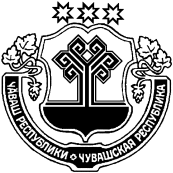 О внесении изменений в постановление администрации Ибресинского района Чувашской Республики от 31.12.2014 г. №966 «О муниципальной программе «Повышение безопасности жизнедеятельности населения  и территорий Ибресинского района Чувашской Республики на 2015–2020 годы»В целях повышения уровня безопасности жизнедеятельности населения и территорий Ибресинского района Чувашской Республики администрация Ибресинского района Чувашской Республики постановляет: 	 	В постановление администрации Ибресинского района Чувашской Республики от 31.12.2014г. № 966 «О муниципальной программе «Повышение безопасности жизнедеятельности населения  и территорий Ибресинского района Чувашской Республики на 2015–2020 годы» внести следующие изменения: 	1. В  подпрограмме «Профилактика правонарушений в Ибресинском района Чувашской Республике»: 	Позицию «Соисполнители программы»  изложить в следующей редакции:2. Настоящее постановление вступает в силу со дня его официального опубликования.Глава  администрации Ибресинского района                                                                      С.В. ГорбуновЛукина Е.Н.2-12-47Об утверждении фонда оплаты труда работников бюджетных учреждений Ибресинского района Чувашской Республики на 2017 год и на плановый период 2018 и 2019 годаВ целях реализации Решения Собрания депутатов Ибресинского района от              16 декабря 2016 г. № 14/1 «О бюджете Ибресинского района Чувашской Республики на 2017 год и на плановый период 2018 и 2019 годов» администрация Ибресинского района постановляет:Утвердить фонд оплаты труда с начислениями работников муниципальных казенных учреждений Ибресинского района в разрезе главных распорядителей средств бюджета Ибресинского района на 2017 год и на плановый период 2018 и 2019 годов согласно приложению №1 к настоящему постановлению;2.  Утвердить фонд оплаты труда с начислениями работников муниципальных бюджетных и автономных учреждений Ибресинского района, учтенный при расчете субсидий на финансовое обеспечение выполнения муниципального задания бюджетным и автономным учреждениям Ибресинского района в разрезе главных распорядителей средств бюджета Ибресинского района на 2017 год и на плановый период 2018 и 2019 годов согласно приложению №2 к настоящему постановлению.3.      Настоящее постановление вступает в силу с 1 января 2017 года.Глава администрацииИбресинского района	С. В. ГорбуновИсп. Зиновьева О. В. (2-11-61)                                                Приложение №1к постановлению администрации Ибресинского района № 709  от 30.12.2016г.ФОНД ОПЛАТЫ ТРУДА С НАЧИСЛЕНИЯМИработников муниципальных казенных учреждений Ибресинского района в разрезе главных распорядителей средств бюджета Ибресинского района на 2017 год и на плановый период 2018 и 2019 годовПриложение №2к постановлению администрации Ибресинского района № 709  от 30.12.2016г.ФОНД ОПЛАТЫ ТРУДА С НАЧИСЛЕНИЯМИработников муниципальных  бюджетных и автономных учреждений Ибресинского района, учтенный при расчете субсидий на финансовое обеспечение выполнения муниципального задания бюджетным и автономным учреждениям Ибресинского района в разрезе главных распорядителей средств бюджета Ибресинского района на 2017 год и на плановый период 2018 и 2019 годовОб утверждении предельной численности работников и фонда оплаты труда органов местного самоуправления Ибресинского района на 2017 год и на плановый период 2018 и 2019 годовВ целях реализации Решения Собрания депутатов Ибресинского района  от             16 декабря 2016 г. № 14/1 «О бюджете Ибресинского района Чувашской Республики на 2017 год и на плановый период 2018 и 2019 годов»  администрация Ибресинского района п о с т а н о в л я е т: 1. Утвердить предельную численность работников и фонд оплаты труда органов местного самоуправления Ибресинского района на 2017 год и на плановый период 2018 и 2019 годов согласно приложению №1 к настоящему постановлению.  2. Настоящее постановление вступает в силу с 1 января 2017 года. Глава администрацииИбресинского района			С. В. ГорбуновИсп. Зиновьева О.В. (2-11-61)Приложение №1к постановлению администрации Ибресинского района № 710 от 30.12.2016г.ПРЕДЕЛЬНАЯ ЧИСЛЕННОСТЬ РАБОТНИКОВ И ФОНД ОПЛАТЫ ТРУДА С НАЧИСЛЕНИЯМИорганов местного самоуправления Ибресинского района на 2017 год и на плановый период 2018 и 2019 годовЧĂВАШ РЕСПУБЛИКИЧĂВАШ РЕСПУБЛИКИЧĂВАШ РЕСПУБЛИКИЧУВАШСКАЯ РЕСПУБЛИКАЧУВАШСКАЯ РЕСПУБЛИКАЧУВАШСКАЯ РЕСПУБЛИКАЙĚПРЕÇ РАЙОН АДМИНИСТРАЦИЙĚ ЙЫШĂНУ             20.12.2016 г.        689 №Йěпреç поселокěЙĚПРЕÇ РАЙОН АДМИНИСТРАЦИЙĚ ЙЫШĂНУ             20.12.2016 г.        689 №Йěпреç поселокěЙĚПРЕÇ РАЙОН АДМИНИСТРАЦИЙĚ ЙЫШĂНУ             20.12.2016 г.        689 №Йěпреç поселокě АДМИНИСТРАЦИЯИБРЕСИНСКОГО РАЙОНА ПОСТАНОВЛЕНИЕ20.12.2016 г.      № 689поселок Ибреси АДМИНИСТРАЦИЯИБРЕСИНСКОГО РАЙОНА ПОСТАНОВЛЕНИЕ20.12.2016 г.      № 689поселок Ибреси АДМИНИСТРАЦИЯИБРЕСИНСКОГО РАЙОНА ПОСТАНОВЛЕНИЕ20.12.2016 г.      № 689поселок ИбресиГлава администрацииИбресинского района                                                                                С.В.ГорбуновЧĂВАШ РЕСПУБЛИКИЧУВАШСКАЯ РЕСПУБЛИКАЙĚПРЕÇ РАЙОН АДМИНИСТРАЦИЙЕЙЫШĂНУ                23.12.2016         692 №Йěпреç поселокě АДМИНИСТРАЦИЯИБРЕСИНСКОГО РАЙОНА ПОСТАНОВЛЕНИЕ23.12.2016             № 692поселок ИбресиПриложениек постановлению администрацииИбресинского района Чувашской Республикиот 23.12.2016 года   №692 Григорьева Л.В.-заместитель главы администрации Ибресинского района - начальника отдела образования  (председатель Совета)Раймов Н.П.-начальник отдела информатизации и социального развития администрации Ибресинского района (заместитель председателя Совета)Ткаченко О.Н.-директор казенного учреждения Центр занятости населения Ибресинского района Минтруда Чувашии (заместитель председателя Совета, по согласованию)Шестеринова С.В.-управляющий делами - начальник отдела организационной работы администрации Ибресинского района (секретарь Совета)Андреева М.Д.-начальник отдела строительства и развития общественной инфраструктуры администрации Ибресинского района Зиновьева О.В.-вр.и.о.начальника финансового отдела администрации Ибресинского районаИванов А.Н.-начальник Управления ПФР в Вурнарском районе (межрайонное) (по согласованию)Мясникова Н.П.-главный врач БУ «Ибресинская ЦРБ» Минздрава Чувашии (по согласованию)Тихонова О.Г.-главный специалист - уполномоченный Государственного учреждения - регионального отделения Фонда социального страхования Российской Федерации по Чувашской Республике - Чувашии (по согласованию)Ефремова Э.Н.-директор БУ "Ибресинский центр социального обслуживания населения" Минтруда Чувашии (по согласованию)Фёдоров М.С.Лукина Е.Н.     -председатель Общероссийской общественной организации ветеранов "Российский Союз ветеранов" по Ибресинскому району (по согласованию)заведующий юридическим сектором администрации Ибресинского района.ЧĂВАШ РЕСПУБЛИКИЧУВАШСКАЯ РЕСПУБЛИКАЙĚПРЕÇ РАЙОНĚНАДМИНИСТРАЦИЙĚЙЫШĂНУ23.12.2016 ç.         693 №Йěпреç поселокěАДМИНИСТРАЦИЯИБРЕСИНСКОГО РАЙОНАПОСТАНОВЛЕНИЕ23.12.2016 г.       № 693поселок ИбресиО плане мероприятий по противодействию коррупции в Ибресинском районе Чувашской Республики на 2017 год№ ппНаименование мероприятияСрок исполненияОтветственное структурное подразделение12341.Обеспечение деятельности:Совета по противодействию коррупции в Ибресинском районе Чувашской Республики;Комиссии по соблюдению требований к служебному поведению и урегулированию конфликта интересов муниципальных служащих, замещающих должности муниципальной службы:в Ибресинском районе;в сельских (городском) поселениях Ибресинского района;в контрольно-счетном органе Ибресинского района, сельских (городском) поселений Ибресинском района;в Собрании депутатов Ибресинского районаКомиссии по соблюдению требований к служебному поведению муниципальных служащих, осуществляющих полномочия представителя нанимателя (работодателя), и урегулированию конфликта интересовежеквартальнопо мере необходимостипо мере необходимостиотдел организационной работы отдел организационной работы, администрация Ибресинского городского поселенияотдел организационной работы 1.1.1.2.1.3.Обеспечение деятельности:Совета по противодействию коррупции в Ибресинском районе Чувашской Республики;Комиссии по соблюдению требований к служебному поведению и урегулированию конфликта интересов муниципальных служащих, замещающих должности муниципальной службы:в Ибресинском районе;в сельских (городском) поселениях Ибресинского района;в контрольно-счетном органе Ибресинского района, сельских (городском) поселений Ибресинском района;в Собрании депутатов Ибресинского районаКомиссии по соблюдению требований к служебному поведению муниципальных служащих, осуществляющих полномочия представителя нанимателя (работодателя), и урегулированию конфликта интересовежеквартальнопо мере необходимостипо мере необходимостиотдел организационной работы отдел организационной работы, администрация Ибресинского городского поселенияотдел организационной работы 2.Совершенствование муниципальных правовых актов по вопросам противодействия коррупции в администрации Ибресинского района в течение годаюридический сектор 3.3.1. 3.2.Разработка и утверждение:программы по противодействию коррупции в Ибресинском районе;программы по антикоррупционному просвещению в Ибресинском районедо 1 марта                2017 г.юридический сектор, отдел организационной работы 4.Обеспечение исполнения нормативных правовых актов Российской Федерации, нормативных правовых актов Чувашской Республики, муниципальных правовых актов по вопросам профилактики коррупционных правонарушенийв течение годаюридический сектор, отдел организационной работы 5.5.1.5.2.Проведение мониторинга:правоприменения положений муниципальных правовых актов Ибресинского района, связанных с повседневными потребностями граждан, с целью выявления противоречий, избыточного регулирования и сложных для восприятия положений, которые способствуют проявлениям коррупции и тормозят развитие правовой грамотности граждан;хода реализации мер по противодействию коррупции в администрации Ибресинского района, администрациях сельских (городского) поселений и направление информации в Управление государственной гражданской службы, кадровой политики и государственных наград Администрации Главы Чувашской Республики;публикаций в средствах массовой информации о фактах проявления коррупции в органах местного самоуправления Ибресинского района в течение годаежеквартально  до 1 числа месяца, следующего за отчетным кварталомв течение годаюридический сектор отдел организационной работы 6.6.1.Проведение семинаров-совещаний, круглых столов:с муниципальными служащими, замещающими должности муниципальной службы в администрации Ибресинского района, по вопросам профилактики коррупционных правонарушений;ежеквартальноюридический сектор, отдел организационной работы 6.2.с муниципальными служащими, ответственными за работу по профилактике коррупционных и иных правонарушений в администрациях сельских (городском) поселениях Ибресинского районаежеквартальноюридический сектор, отдел организационной работы 7.Разработка методических и информационно-разъяснительных материалов об антикоррупционных стандартах поведения для муниципальных служащих, замещающих должности муниципальной службы в администрации Ибресинского района, а также работников подведомственных администрации Ибресинского района организаций, на которых распространены антикоррупционные стандарты поведенияв течение годаотдел информатизации и социального развития, отдел организационной работы 8.Организация работы администрации Ибресинского района по реализации мероприятий подпрограммы «Противодействие коррупции в Чувашской Республике» государственной программы Чувашской Республики «Развитие потенциала государственного управления», утвержденной постановлением Кабинета Министров Чувашской Республики от 11 ноября . № 501в течение годаюридический сектор, отдел организационной работы 9.Размещение информационных стендов, посвященных антикоррупционному просвещению, в администрации Ибресинского района и организациях, находящихся в ведении администрации Ибресинского района, а также в местах предоставления гражданам муниципальных услугв течение годаотдел организационной работы 10.Доведение до муниципальных служащих, замещающих должности муниципальной службы в администрации Ибресинского района, положений законодательства Российской Федерации, законодательства Чувашской Республики, муниципальных правовых актов Ибресинского района о противодействии коррупции, в том числе об ответственности за совершение коррупционных правонарушений (за получение и дачу взятки, посредничество во взяточничестве), об увольнении в связи с утратой доверияв течение годаотдел организационной работы 11.Информирование (консультирование) граждан о порядке предоставления администрацией Ибресинского района муниципальных услуг в порядке, предусмотренном административным регламентомв течение годаструктурные подразделения администрации Ибресинского района12.12.1.12.2.Проведение проверок:соблюдения муниципальными служащими, замещающими должности муниципальной службы в администрации Ибресинского района, ограничений и запретов, требований о предотвращении и урегулировании конфликта интересов, исполнения обязанностей, установленных в целях противодействия коррупции Федеральным законом «О муниципальной службе в Российской Федерации» и другими федеральными законами;соблюдения законодательства Российской Федерации о противодействии коррупции в муниципальных учреждениях и организациях, созданных для выполнения задач, поставленных перед администрацией Ибресинского района, а также реализации в этих учреждениях и организациях мер по профилактике коррупционных правонарушенийв течение годав течение годаотдел организационной работы отдел организационной работы 13.Обеспечение контроля за применением предусмотренных мер юридической ответственности в каждом случае несоблюдения запретов, ограничений и требований, установленных в целях противодействия коррупции, в том числе мер по предотвращению и урегулированию конфликта интересовв течение годаотдел организационной работы 14.Обеспечение проведения работы по предупреждению коррупции в организациях, созданных для выполнения задач, поставленных перед администрацией Ибресинского района в течение годаотдел организационной работы 15.Направление муниципальных служащих, замещающих должности муниципальной службы в администрации Ибресинского района, в должностные обязанности которых входят участие в противодействии коррупции, проведение антикоррупционной экспертизы муниципальных правовых актов и их проектов, осуществление муниципальных закупок, на обучение по соответствующим программамв течение годаотдел организационной работы 16.Организация проведения анализа сведений, содержащихся в личных делах лиц, замещающих муниципальные должности в Ибресинском районе, муниципальных служащих, замещающих должности в администрации Ибресинского района, материалах служебных проверок, актах проверок финансовых органов, материалах, представленных правоохранительными органами, на предмет наличия в них информации о фактах коррупции в течение годаотдел организационной работы, отдел образования, финансовый отдел17.Организация доведения до лиц, замещающих муниципальные должности в Ибресинском районе, муниципальных служащих, замещающих должности муниципальной службы в администрации Ибресинского района, положений законодательства Российской Федерации о противодействии коррупции, в том числе об ответственности за совершение коррупционных правонарушенийв течение годаотдел организационной работы, отдел образования, финансовый отдел18.18.1.18.2.18.3.Обеспечение выполнения муниципальными служащими, замещающими должности муниципальной службы в администрации Ибресинского района, обязанности:уведомления представителя нанимателя (работодателя) о намерении выполнять иную оплачиваемую работу, если это не повлечет за собой конфликт интересов;уведомления представителя нанимателя (работодателя) обо всех случаях обращения к ним каких-либо лиц в целях склонения их к совершению коррупционных правонарушений;уведомления о личной заинтересованности при исполнении должностных обязанностей, которая приводит или может привести к конфликту интересов, принимать меры по предотвращению такого конфликта;сообщения в случаях, установленных федеральными законами, о получении ими подарка в связи с их должностным положением или в связи с исполнением ими служебных обязанностейв течение годав течение годав течение годаотдел организационной работы, отдел образования, финансовый отдел19.Оказание лицам, замещающим муниципальные должности в Ибресинском районе, муниципальным служащим, замещающим должности муниципальной службы в администрации Ибресинского района, гражданам консультативной помощи по вопросам, связанным с применением законодательства Российской Федерации о противодействии коррупции, а также с подготовкой сообщений о фактах коррупциив течение годаотдел организационной работы, отдел образования, финансовый отдел20.Организация систематического проведения оценки коррупционных рисков, возникающих при реализации структурными подразделениями администрации Ибресинского района своих функций, и внесение при необходимости уточнений в перечень должностей муниципальной службы, замещение которых связано с коррупционными рискамив течение годаотдел организационной работы 21.Обеспечение своевременного представления лицами, замещающими муниципальные должности в Ибресинском районе, муниципальными служащими, замещающими должности муниципальной службы в администрации Ибресинского района, сведений о доходах, расходах, об имуществе и обязательствах имущественного характерадо 30 апреляотдел организационной работы, отдел образования, финансовый отдел22.22.1.22.2. 22.3.22.4.Проведение анализа:ситуаций, при которых возникает или может возникнуть конфликт интересов на муниципальной службе, в том числе при рассмотрении обращений граждан;сведений о доходах, расходах, об имуществе и обязательствах имущественного характера, представленных муниципальными служащими, замещающими должности муниципальной службы в администрации Ибресинского района;в течение годас 1 июня по 31 июляотдел организационной работы совместно со структурными подразделениями администрации Ибресинского районаотдел организационной работы, отдел образования, финансовый отдел22.22.1.22.2. 22.3.22.4.обращений граждан на предмет наличия в них информации о фактах коррупции со стороны муниципальных служащих, замещающих должности муниципальной службы в администрации Ибресинского района, и принятие по его результатам организационных мер, направленных на предупреждение подобных фактов;соблюдения муниципальными служащими, замещающими должности муниципальной службы в администрации Ибресинского района, запретов, ограничений и требований, установленных в целях противодействия коррупции, в том числе касающихся получения подарков, выполнения иной оплачиваемой работы, обязанности уведомлять об обращениях в целях склонения к совершению коррупционных правонарушенийв течение годав течение годаотдел организационной работы совместно со структурными подразделениями администрации Ибресинского районаотдел организационной работы22.22.1.22.2. 22.3.22.4.23.Проведение работы по выявлению случаев несоблюдения лицами, замещающими муниципальные должности в Ибресинском районе, должности муниципальной службы в администрации Ибресинского района, возникновения конфликта интересов, одной из сторон которого являются лица, замещающие муниципальные должности в Ибресинском районе, должности муниципальной службы в администрации  Ибресинского районав течение годаотдел организационной работы24.24.1.24.2.24.3.24.4.Обеспечение проверки:достоверности и полноты сведений о доходах, об имуществе и обязательствах имущественного характера, представленных гражданами, претендующими на замещение должностей муниципальной службы в администрации Ибресинского района;достоверности и полноты сведений о доходах, расходах, об имуществе и обязательствах имущественного характера, представленных лицами, замещающими должности муниципальной службы в администрации Ибресинского района, осуществление полномочий по которым влечет за собой обязанность представлять сведения о доходах, об имуществе и обязательствах имущественного характера, а также достоверности и полноты иных сведений, представляемых указанными лицами в соответствии с нормативными правовыми актами Российской Федерации и нормативными правовыми актами Чувашской Республики;соблюдения лицами, замещающими муниципальные должности в Ибресинском районе и должности муниципальной службы в администрации Ибресинского района, запретов, ограничений и требований, установленных в целях противодействия коррупции;соблюдения гражданами, замещавшими должности муниципальной службы в администрации Ибресинского района, ограничений при заключении ими после увольнения с муниципальной службы трудового договора и (или) гражданско-правового договора в случаях, предусмотренных федеральными законамипо мере необходимостис 1 июня по             31 декабряв течение годав течение годаотдел организационной работы, финансовый отдел25.Подготовка предложений о направлении запросов о проведении оперативно-розыскных мероприятий Главе Чувашской Республики в соответствии с постановлением Кабинета Министров Чувашской Республики от 23 мая 2012 г. № 192 «Об утверждении Порядка проверки достоверности и полноты сведений, представляемых гражданами, претендующими на замещение должностей муниципальной службы в Чувашской Республике, и муниципальными служащими в Чувашской Республике, и соблюдения муниципальными служащими в Чувашской Республике требований к служебному поведению»по мере необходимостиотдел организационной работы, финансовый отдел26.Подготовка предложений о направлении запросов в кредитные организации, налоговые органы Российской Федерации и органы, осуществляющие государственную регистрацию прав на недвижимое имущество и сделок с ним, при проведении проверочных мероприятийпо мере необходимостиотдел организационной работы, финансовый отдел27.Подготовка предложений о применении конкретной меры ответственности к муниципальным служащим, замещающим должности муниципальной службы в администрации Ибресинского района, по каждому установленному факту несоблюдения ими ограничений и запретов, требований о предотвращении и урегулировании конфликта интересов и неисполнения обязанностей, установленных в целях противодействия коррупции, в том числе с использованием процедуры увольнения в связи с утратой доверияпо мере необходимостиотдел организационной работы, финансовый отдел28.Проведение антикоррупционной экспертизы муниципальных правовых актов Ибресинского района в течение годаюридический сектор 29.Обеспечение возможности проведения независимой антикоррупционной экспертизы муниципальных правовых актов и их проектовв течение годаструктурные подразделения администрации Ибресинского района 30.Взаимодействие с правоохранительными и иными государственными органами по вопросам противодействия коррупции в течение годаотдел организационной работы совместно со структурными подразделениями администрации Ибресинского района31.Мониторинг цен товаров, работ, услуг при осуществлении закупок товаров, работ, услуг для обеспечения муниципальных нужд в администрации Ибресинского районав течение годаотдел экономики и управления имуществом32.Обеспечение эффективности бюджетных расходов при осуществлении закупок товаров, работ, услуг для обеспечения муниципальных нужд в администрации Ибресинского района в течение годаотдел экономики и управления имуществом, финансовый отдел33.Проведение мероприятий по устранению случаев участия на стороне поставщиков продукции для обеспечения муниципальных нужд в администрации Ибресинского района близких родственников муниципальных служащих, а также лиц, которые могут оказать прямое влияние на процесс формирования, размещения и контроля за осуществлением закупок товаров, работ, услуг для обеспечения муниципальных нужд администрации Ибресинского районав течение годаотдел экономики и управления имуществом34.34.1.34.2.Организация и обеспечение проведения конкурсов:на замещение вакантных должностей муниципальной службы в администрации Ибресинского района и для включения в кадровый резерв администрации Ибресинского района;на замещение вакантных должностей руководителей организаций, находящихся в ведении администрации Ибресинского района по мере необходимостиотдел организационной работы отдел организационной работы, отдел образования 35.Проведение работы по антикоррупционному просвещению среди кандидатов на замещение вакантных должностей муниципальной службы в администрации Ибресинского района и для включения в кадровый резерв администрации Ибресинского района в течение годаотдел организационной работы 36.Проведение работы по разъяснению муниципальным служащим, увольняющимся с муниципальной службы в администрации Ибресинского района о необходимости соблюдения ограничений при заключении ими после увольнения с муниципальной службы трудового договора и (или) гражданско-правового договора в случаях, предусмотренных федеральными законамив течение годаотдел организационной работы, финансовый отдел37.Регулярное освещение вопросов кадровой политики в администрации Ибресинского района на официальном сайте Ибресинского района в информационно-телекоммуникационной сети «Интернет» в течение годаотдел организационной работы совместно с отделом информатизации и социального развития38.Направление в средства массовой информации для опубликования полученных от правоохранительных органов материалов, пропагандирующих недопустимость коррупционного поведения, а также информации о результатах расследования конкретных правонарушений коррупционной направленности и вынесенных по ним судебных решенияхв течение годаотдел организационной работы совместно с отделом информатизации и социального развития39.Проведение комплекса мероприятий, приуроченных к Международному дню борьбы с коррупцией 9 декабрядекабрь месяцотдел организационной работы 40.Повышение эффективности информационно-пропагандистских и просветительских мер, направленных на создание в обществе атмосферы нетерпимости к коррупционным проявлениямв течение годаотдел организационной работы совместно с отделом информатизации и социального развития41.Проведение работы по формированию у муниципальных служащих, замещающих должности муниципальной службы в администрации Ибресинского района, отрицательного отношения к коррупциив течение годаотдел организационной работы, финансовый отдел42.Привлечение институтов гражданского общества и граждан к участию в проводимых администрацией Ибресинского района заседаниях совещательных органов по вопросам противодействия коррупциив течение годаотдел организационной работы совместно со структурными подразделениями администрации Ибресинского района 43.Обеспечение содействия некоммерческим организациям, участвующим в  правовом и антикоррупционном просвещении гражданв течение годаструктурные подразделения администрации Ибресинского района 44.Обновление на официальном сайте Ибресинского района в информационно-телекоммуникационной сети «Интернет» раздела по противодействию коррупциив течение годаотдел организационной работы совместно с отделом информатизации и социального развития45.45.1.Размещение на официальном сайте Ибресинского района в информационно-телекоммуникационной сети «Интернет:актуальной информации о проводимой администрацией Ибресинского района работе по противодействию коррупции, в том числе материалов, раскрывающих содержание принятых мер по противодействию коррупции и достигнутые результаты;в течение годаотдел организационной работы совместно с отделом информатизации и социального развитияотдел организационной работы совместно со структурными подразделениями администрации Ибресинского района45.2.сведений о вакантных должностях муниципальной службы в администрации Ибресинского района, руководителей подведомственных администрации Ибресинского района организаций;ежемесячноотдел организационной работы совместно с отделом информатизации и социального развитияотдел организационной работы совместно со структурными подразделениями администрации Ибресинского района45.3.информации о проведении конкурсов и результатах конкурсов на замещение вакантных должностей муниципальной службы в администрации Ибресинского района и для включения в кадровый резерв администрации Ибресинского района;в течение годаотдел организационной работы совместно с отделом информатизации и социального развития45.4.сведений о доходах, расходах, об имуществе и обязательствах имущественного характера лиц, замещающих муниципальные должности, должности муниципальной службы в администрации Ибресинского района, а также членов их семейв течение 14 рабочих дней со дня истечения срока, установленного для их подачиотдел организационной работы, финансовый отдел совместно с отделом информатизации и социального развития46.Обеспечение функционирования «горячей линии» для приема обращений граждан Российской Федерации по фактам коррупции в Ибресинском районев течение годаотдел информатизации и социального развитияЧĂВАШ РЕСПУБЛИКИЧУВАШСКАЯ РЕСПУБЛИКАЙĚПРЕÇ РАЙОНĚН АДМИНИСТРАЦИЙĚЙЫШĂНУ23.12.2016                     699 №Йěпреç поселокěАДМИНИСТРАЦИЯИБРЕСИНСКОГО РАЙОНАПОСТАНОВЛЕНИЕ23.12.2016                   № 699поселок ИбресиЧĂВАШ РЕСПУБЛИКИЧУВАШСКАЯ РЕСПУБЛИКАЙĚПРЕÇ РАЙОНĚН АДМИНИСТРАЦИИ ЙЫШĂНУ26.12.2016     700 № Йěрес поселокěАДМИНИСТРАЦИЯИБРЕСИНСКОГО РАЙОНА ПОСТАНОВЛЕНИЕ26.12.2016      № 700поселок ИбресиНаименование показателягодыгодыгодыНаименование показателя201620182021Собственные доходы, всего, тыс. рублей88 024,0182209,583240,0из них:налог на доходы физических лиц, тыс. рублей46 228,2346 687,046 100,0доля в общем объеме собственных доходов, %52,557,055,9акцизы, тыс. рублей9 360,19 726,79 726,7доля в общем объеме собственных доходов, %10,611,911,8налоги на совокупный доход, тыс. рублей9 874,510 350,010 400,0доля в общем объеме собственных доходов, %11,212,712,6Земельный налог, тыс. рублей6 710,05 393,05 400,0доля в общем объеме собственных доходов, %7,66,66,6налоги на имущество физических лиц, тыс. рублей1 166,91025,01500,0доля в общем объеме собственных доходов, %1,31,31,8Приложение 1Приложение 1к бюджетному прогнозу Ибресинского района Чувашской Республики до 2021 годак бюджетному прогнозу Ибресинского района Чувашской Республики до 2021 годак бюджетному прогнозу Ибресинского района Чувашской Республики до 2021 годак бюджетному прогнозу Ибресинского района Чувашской Республики до 2021 годаНаименование показателейотчетПрогнозПрогнозПрогнозПрогнозПрогнозПрогнозНаименование показателей2015 год2016 год2017 год2018 год2019 год2020 год2021 год13456789Численность постоянно проживающего населения (среднегодовая), тыс. человек24,2424,4424,9825,3325,6125,9626,11из них:городское население (среднегодовая)0000000сельское население (среднегодовая)24,2424,4424,9825,3325,6125,9626,11Общий коэфициент рождаемости, число родившихся на 1000 человек населения1213,815,31616,517,218,6Общий коэфициент смертности, число умерших на 1000 человек населения16,315,6141312,411,911,5Коэффициент естественного прироста населения, на 1000 человек населения-4,31,51,82,22,62,93,2Индекс промышленного производства, процентов к предыдущему году102,75104,25106,75108109,1109,9110,9Продукция сельского хозяйства во всех категориях хозяйств      млн. рублей1293,71468,71670,31914,62203,72551,92970,4      процентов к предыдущему году в сопоставимых ценах115,9113,5113,7114,6115,1115,8116,4Инвестиции в основной капитал по всем источникам финансирования      млн. рублей845,4962,41103,91281,51496,81757,22073,5      процентов к предыдущему году в сопоставимых ценах113,1113,8114,7116,1116,8117,4118Численность экономически активного населения, тыс. человек15,815,8215,8315,915,9616,216,7Фонд начисленной заработной платы всех работников, млн. рублей520,1600,3625,3636,6669,6749,5773,4Среднемесячная номинальная начисленная заработная плата, тыс. рублей22,526,732,239,139,941,543,3Приложение 2Приложение 2к бюджетному прогнозу Ибресинского района Чувашской Республики до 2021 годак бюджетному прогнозу Ибресинского района Чувашской Республики до 2021 годак бюджетному прогнозу Ибресинского района Чувашской Республики до 2021 годак бюджетному прогнозу Ибресинского района Чувашской Республики до 2021 годаПрогноз основных характеристик консолидированного и районного бюджета Ибресинского района до 2021 годаПрогноз основных характеристик консолидированного и районного бюджета Ибресинского района до 2021 годаПрогноз основных характеристик консолидированного и районного бюджета Ибресинского района до 2021 годаПрогноз основных характеристик консолидированного и районного бюджета Ибресинского района до 2021 годаПрогноз основных характеристик консолидированного и районного бюджета Ибресинского района до 2021 годаПрогноз основных характеристик консолидированного и районного бюджета Ибресинского района до 2021 годаПрогноз основных характеристик консолидированного и районного бюджета Ибресинского района до 2021 годаНаименование показателяНаименование показателя201520162017201820192020202113456789Консолидированный бюджет Ибресинского района Чувашской РеспубликиКонсолидированный бюджет Ибресинского района Чувашской РеспубликиКонсолидированный бюджет Ибресинского района Чувашской РеспубликиКонсолидированный бюджет Ибресинского района Чувашской РеспубликиКонсолидированный бюджет Ибресинского района Чувашской РеспубликиКонсолидированный бюджет Ибресинского района Чувашской РеспубликиКонсолидированный бюджет Ибресинского района Чувашской РеспубликиКонсолидированный бюджет Ибресинского района Чувашской РеспубликиДоходы консолидированного бюджета, тыс. рублей429 864,10381 462,49363 732,10345 379,20345 271,80345 222,80345 078,00в том числе:налоговые и неналоговые доходы, тыс. рублей88 576,3088 024,0181 969,1082 209,5082 814,4082 970,1083 240,00безвозмездные перечисления, тыс. рублей341 287,80293 438,48281 763,00263 169,70262 457,40262 252,70261 838,00Изменение собственных доходов консолидированного бюджетак предыдущему году, процентов0,0099,3893,12100,29100,74100,19100,33к 2015 году, процентов0,0094,0092,5492,8193,4993,6793,98Расходы консолидированного бюджета, тыс. рублей437 327,60389 326,59366 755,70345 379,20345 271,80345 222,80345 078,00из них условно - утвержденные расходы, тыс. руюлей0,000,000,003 296,006 586,706 586,706 586,70Дефицит/профицит, тыс. рублей-7 463,50-7 864,10-3 023,600,000,000,000,00Изменение расходов консолидированного бюджетак предыдущему году, процентов101,9077,0094,2094,1799,9799,9999,96к 2015 году, процентов101,9078,5083,8678,9778,9578,9478,91Бюджет Ибресинского района Чувашской РеспубликиБюджет Ибресинского района Чувашской РеспубликиБюджет Ибресинского района Чувашской РеспубликиБюджет Ибресинского района Чувашской РеспубликиБюджет Ибресинского района Чувашской РеспубликиБюджет Ибресинского района Чувашской РеспубликиБюджет Ибресинского района Чувашской РеспубликиБюджет Ибресинского района Чувашской РеспубликиДоходы бюджета Ибресинского района, тыс. рублей416 619,00357 048,78330 841,30313 166,00313 036,60314 653,20315 170,00в том числе:налоговые и неналоговые доходы, тыс. рублей63 381,9065 326,2460 310,9060 631,3061 321,2061 873,2062 170,00безвозмездные перечисления, тыс. рублей353 237,10291 722,54270 530,40252 534,70251 715,40252 780,00253 000,00Расходы бюджета Ибресинского района, тыс. рублей423 799,20364 752,38330 841,30313 166,00313 036,60314 653,20315 170,00из них условно - утвержденные расходы, тыс. руюлей0,000,000,002 302,604 611,004 611,004 611,00Дефицит/профицит, тыс. рублей-7 180,20-7 703,600,000,000,000,000,00Муниципальный долг бюджета Ибресинского района, тыс. рублей0,000,000,000,000,000,000,00Отношение муниципального долга бюджета Ибресинского района к налоговым и неналоговым доходам, процентов0,000,000,000,000,000,000,00Приложение 3Приложение 3к бюджетному прогнозу Ибресинского района Чувашской Республики до 2021 годак бюджетному прогнозу Ибресинского района Чувашской Республики до 2021 годак бюджетному прогнозу Ибресинского района Чувашской Республики до 2021 годак бюджетному прогнозу Ибресинского района Чувашской Республики до 2021 годаПоказатели финансового обеспечения муниципальных программ Ибресинского района до 2021 годаПоказатели финансового обеспечения муниципальных программ Ибресинского района до 2021 годаПоказатели финансового обеспечения муниципальных программ Ибресинского района до 2021 годаПоказатели финансового обеспечения муниципальных программ Ибресинского района до 2021 годаПоказатели финансового обеспечения муниципальных программ Ибресинского района до 2021 годаПоказатели финансового обеспечения муниципальных программ Ибресинского района до 2021 годаПоказатели финансового обеспечения муниципальных программ Ибресинского района до 2021 годаНаименование показателяФактОценкаГоды (прогноз)Годы (прогноз)Годы (прогноз)Годы (прогноз)Годы (прогноз)Наименование показателя201520162017201820192020202112345678Развитие сельского хозяйства и регулирование рынка сельскохозяйственной продукции, сырья и продовольствия Ибресинского района Чувашской Республики33 083,979 034,802 326,401 742,101 742,100,000,00в том числе за счет:федеральных средств3 628,004 345,650,000,000,000,000,00республиканских средств25 802,502 962,001 747,501 742,101 742,100,000,00собственных средств3 653,471 727,15578,900,000,000,000,00Информационное общество Ибресинского района Чувашской Республики»247,80120,00100,000,000,000,00100,00в том числе за счет:федеральных средств0,000,000,000,000,000,000,00республиканских средств0,000,000,000,000,000,000,00собственных средств247,80120,00100,000,000,000,00100,00«Развитие потенциала муниципального управления»958,3034 499,9237 697,4033 324,9032 236,1032 203,0032 108,20в том числе за счет:федеральных средств957,301 009,30996,30996,30996,30996,30996,30республиканских средств1,000,800,200,200,200,200,20собственных средств0,0033 489,8236 700,9032 328,4031 239,6031 206,5031 111,70«Содействие занятости населения»52,80226,20217,80192,80192,80197,80197,80в том числе за счет:федеральных средств0,000,000,000,000,000,000,00республиканских средств52,8052,8052,8052,8052,8052,8052,80собственных средств0,00173,40165,00140,00140,00145,00145,00Развитие транспортной системы Ибресинского района Чувашской Республики29 782,0018 960,4032 515,2028 812,1028 812,1028 812,1028 812,10в том числе за счет:федеральных средств12 358,500,000,000,000,000,000,00республиканских средств13 660,3011 978,5021 768,7017 853,6017 853,6017 853,6017 853,60собственных средств3 763,206 981,9010 746,5010 958,5010 958,5010 958,5010 958,50Развитие образования226 982,53217 543,69205 928,00206 162,60206 962,60207 310,10207 310,10в том числе за счет:федеральных средств7 838,701 012,10131,40131,40131,40131,40131,40республиканских средств174 364,37172 309,54163 155,70163 155,70163 155,70168 204,70168 204,70собственных средств44 779,4644 222,0542 640,9042 875,5043 675,5038 974,0038 974,00Развитие жилищного строительства и сферы жилищно-коммунального хозяйства в Ибресинском районе66 408,3339 128,6018 452,0013 445,3012 816,6013 034,3013 035,10в том числе за счет:федеральных средств7 033,005 567,100,000,000,000,000,00республиканских средств44 191,9023 347,509 460,906 319,006 445,706 400,006 400,00собственных средств15 183,4310 214,008 991,107 126,306 370,906 634,306 635,10Социальная поддержка граждан976,003 906,397 388,006 910,006 910,007 210,007 210,00в том числе за счет:федеральных средств0,000,000,000,000,000,000,00республиканских средств486,403 393,126 843,006 843,006 843,006 843,006 843,00собственных средств489,60513,27545,0067,0067,00367,00367,00Экономическое развитие и инновационная экономика1 189,381 300,001 550,001 550,001 200,001 500,001 500,00в том числе за счет:федеральных средств0,000,000,000,000,000,000,00республиканских средств119,400,000,000,000,000,000,00собственных средств1 069,981 300,001 550,001 550,001 200,001 500,001 500,00Развитие культуры и туризма21 491,1020 185,8120 604,9016 971,8015 058,1015 119,5015 105,80в том числе за счет:федеральных средств157,60148,406,800,000,000,000,00республиканских средств0,00200,000,000,000,000,000,00собственных средств21 333,5019 837,4120 598,1016 971,8015 058,1015 119,5015 105,80Развитие физической культуры и спорта8 264,507 601,607 722,307 322,307 322,307 338,907 500,00в том числе за счет:федеральных средств0,000,000,000,000,000,000,00республиканских средств0,000,000,000,000,000,000,00собственных средств8 264,507 601,607 722,307 322,307 322,307 338,907 500,00Повышение безопасности жизнедеятельности населения и территории Ибресинского района Чувашской Республики2 023,971 715,021 956,001 456,601 372,701 415,501 500,00в том числе за счет:федеральных средств0,000,000,000,000,000,000,00республиканских средств0,000,000,000,000,000,000,00собственных средств2 023,971 715,021 956,001 456,601 372,701 415,501 500,00Развитие потенциала природно - сырьевых ресурсов и повышение экологической безопасности0,000,00450,000,000,00450,000,00в том числе за счет:федеральных средств0,000,000,000,000,000,000,00республиканских средств0,000,000,000,000,000,000,00собственных средств0,000,00450,000,000,00450,000,00Управление муниципальными финансами и муниципальным долгом30 189,0035 104,1629 847,7024 192,7024 059,7024 044,9024 112,20в том числе за счет:федеральных средств1 202,201 217,501 169,001 169,001 169,001 169,001 169,00республиканских средств20 488,4023 778,3019 154,1015 276,2015 143,2015 143,2015 143,20собственных средств8 498,4010 108,369 524,607 747,507 747,507 732,707 800,00Непрограммные направления деятельности15 677,920,000,003 296,006 586,706 586,706 586,70в том числе за счет:федеральных средств0,000,000,000,000,000,000,00республиканских средств0,000,000,000,000,000,000,00собственных средств15 677,920,000,003 296,006 586,706 586,706 586,70ЧĂВАШ РЕСПУБЛИКИЧУВАШСКАЯ РЕСПУБЛИКАЙĚПРЕÇ РАЙОНĚН АДМИНИСТРАЦИИ ЙЫШĂНУ27.12.2016     701 № Йěрес поселокěАДМИНИСТРАЦИЯИБРЕСИНСКОГО РАЙОНА ПОСТАНОВЛЕНИЕ27.12.2016      № 701поселок Ибреси№ ппНаименование мероприятияСроки реализацииОтветственныйисполнитель12341.Составление и представление в финансовый отдел администрации Ибресинского района Чувашской Республики бюджетных росписей главных распорядителей средств бюджета Ибресинского района Чувашской Республики, бюджетных смет казенных учреждений Ибресинского района Чувашской Республики и планов финансово-хозяйственной деятельности бюджетных и автономных учреждений Ибресинского района Чувашской Республикидекабрь 2016 г.главные распорядители средств бюджета Ибресинского района Чувашской Республики (орган местного самоуправления, осуществляющий функции и полномочия учредителя муниципальных учреждений Ибресинского района Чувашской Республики)2.Подготовка предложений о фонде оплаты труда работников муниципальных учреждений Ибресинского района Чувашской Республики на 2017 год и на плановый период 2018 и 2019 годов декабрь 2016 г.финансовый отдел администрации Ибресинского района Чувашской Республики3.Подготовка предложений об утверждении предельной численности и фонда оплаты труда работников органов местного самоуправления Ибресинского района Чувашской Республики на 2017 год и на плановый период 2018 и 2019 годовдекабрь 2016 г.финансовый отдел администрации Ибресинского района Чувашской Республики4.Подготовка предложений о лимитах количества служебных легковых автомобилей, обслуживающих органы местного самоуправления Ибресинского района Чувашской Республики, муниципальные учреждения Ибресинского района Чувашской Республики, а также нормах их пробега на 2017 годдекабрь 2016 г.главные распорядители средств бюджета Ибресинского района Чувашской Республики5.Актуализация ведомственных перечней муниципальных услуг и работ, оказываемых и выполняемых муниципальными учреждениями Ибресинского района Чувашской Республики, обеспечение их соответствия базовым (отраслевым) перечням государственных и муниципальных услуг и работ и общим требованиям, установленным постановлением Правительства Российской Федерации от 26 февраля 2014 г. № 151 «О формировании и ведении базовых (отраслевых) перечней государственных и муниципальных услуг и работ, формировании, ведении и утверждении ведомственных перечней государственных услуг и работ, оказываемых и выполняемых федеральными государственными учреждениями, и об общих требованиях к формированию, ведению и утверждению ведомственных перечней государственных (муниципальных) услуг и работ, оказываемых и выполняемых государственными учреждениями субъектов Российской Федерации (муниципальными учреждениями)»декабрь 2016 г.органы местного самоуправления Ибресинского района Чувашской Республики, осуществляющие функции и полномочия учредителя в отношении муниципальных учреждений Ибресинского района Чувашской Республики  6.Принятие мер по обеспечению поступления в бюджет Ибресинского района Чувашской Республики платежей по администрируемым доходам и сокращению задолженности по их уплатев течение 2017 годаорганы местного самоуправления Ибресинского района Чувашской Республики – главные администраторы доходов бюджета Ибресинского района Чувашской Республики7.Подготовка проектов постановлений администрации Ибресинского района, устанавливающих порядок и условия предоставления средств из бюджета Ибресинского района Чувашской Республики на текущий финансовый год и плановый период (при необходимости, внесение изменений в действующие постановления администрации Ибресинского района Чувашской Республики): декабрь 2016 годаорганы местного самоуправления Ибресинского района – главные распорядители средств бюджета Ибресинского района Чувашской Республики8.Внесение изменений в муниципальные программы Ибресинского района Чувашской Республики в целях их приведения в соответствие с решением Собрания депутатов Ибресинского района № 14/1 от 16.12.2016 года «О бюджете Ибресинского района Чувашской Республики на 2017 год и на плановый период 2018 и 2019 годов»не позднее  трех месяцев со дня вступления в силу Решения о бюджетеорганы местного самоуправления Ибресинского района Чувашской Республики - ответственные исполнители муниципальных программ Ибресинского района Чувашской РеспубликиЧĂВАШ РЕСПУБЛИКИЧУВАШСКАЯ РЕСПУБЛИКАЧУВАШСКАЯ РЕСПУБЛИКАЙĚПРЕÇ РАЙОНĚН АДМИНИСТРАЦИЙЕЙЫШĂНУ 28.12.2016 г.         705 № Йěпреç поселокěАДМИНИСТРАЦИЯИБРЕСИНСКОГО РАЙОНА ПОСТАНОВЛЕНИЕ          28.12.2016 г.         № 705поселок ИбресиАДМИНИСТРАЦИЯИБРЕСИНСКОГО РАЙОНА ПОСТАНОВЛЕНИЕ          28.12.2016 г.         № 705поселок ИбресиО признании утратившим силу постановления администрации Ибресинского района Чувашской Республики  от 31.08.2016г. № 473 «О внесении изменений в постановление администрации Ибресинского района Чувашской Республики от 29.02.2012г. №96-а «Об утверждении правил предоставления средств из бюджета Ибресинского района Чувашской Республики»О признании утратившим силу постановления администрации Ибресинского района Чувашской Республики  от 31.08.2016г. № 473 «О внесении изменений в постановление администрации Ибресинского района Чувашской Республики от 29.02.2012г. №96-а «Об утверждении правил предоставления средств из бюджета Ибресинского района Чувашской Республики»О признании утратившим силу постановления администрации Ибресинского района Чувашской Республики  от 31.08.2016г. № 473 «О внесении изменений в постановление администрации Ибресинского района Чувашской Республики от 29.02.2012г. №96-а «Об утверждении правил предоставления средств из бюджета Ибресинского района Чувашской Республики»ЧĂВАШ РЕСПУБЛИКИЧУВАШСКАЯ РЕСПУБЛИКАЙĚПРЕÇ РАЙОНĚНАДМИНИСТРАЦИЙĚЙЫШĂНУ   28.12.2016                      706 № Йěпреç поселокěАДМИНИСТРАЦИЯИБРЕСИНСКОГО РАЙОНА ПОСТАНОВЛЕНИЕ  28.12.2016               № 706поселок Ибреси«Соисполнители подпрограммы-отдел образования администрации Ибресинского района Чувашской Республики;отдел МВД РФ по Ибресинскому району Чувашской Республики (по согласованию); УИИ № 5 УФСИН по Чувашской Республике (по согласованию); КУ «Центр занятости населения Ибресинского района  Госслужбы занятости населения Чувашской Республики (по согласованию);Отделение лицензионно- разрешительной работы (по городам Алатырю и Шумерле, Алатырскому, Аликовскому, Вурнарскому, Ибресинскому, Красночетайскому, Порецкому, Шумерлинскому и Ядринскому районам) Отдела Росгвардии по Чувашской Республике (по согласованию).».ЧĂВАШ РЕСПУБЛИКИЧУВАШСКАЯ РЕСПУБЛИКАЙĚПРЕÇ РАЙОНĚН АДМИНИСТРАЦИИЙЫШĂНУ30.12.2016г.  709 №  Йěпреç поселокěАДМИНИСТРАЦИЯИБРЕСИНСКОГО РАЙОНА ПОСТАНОВЛЕНИЕ30.12.2016г.     № 709поселок Ибреси№ п/пНаименование разделов, органов местного самоуправления Ибресинского районаНа 2017 годНа 2017 годНа 2018 годНа 2018 годНа 2019 годНа 2019 год№ п/пНаименование разделов, органов местного самоуправления Ибресинского районаФонд оплаты труда работников муниципальных казенных учреждений Ибресинского района (тыс. рублей)В том числе за счет субвенций и субсидий (тыс. рублей)Фонд оплаты труда работников муниципальных казенных учреждений Ибресинского района (тыс. рублей)В том числе за счет субвенций и субсидий (тыс. рублей)Фонд оплаты труда работников муниципальных казенных учреждений Ибресинского района (тыс. рублей)В том числе за счет субвенций и субсидий (тыс. рублей)1ОБЩЕГОСУДАРСТВЕННЫЕ ВОПРОСЫ - всего4 379,00,04 379,00,04 379,00,0в том числеАдминистрация Ибресинского района Чувашской Республики4 379,00,04 379,00,04 379,00,02Защита населения и территории от чрезвычайных ситуаций природного и техногенного характера, гражданская оборона, всего539,00,0539,00,0455,00,0в том числеАдминистрация Ибресинского района Чувашской Республики539,00,0539,00,0455,00,03ОБРАЗОВАНИЕ - всего7 825,40,07 825,40,07 825,40,0в том числеОтдел образования администрации Ибресинского района Чувашской Республики7 825,40,07 825,40,07 825,40,0№ п/пНаименование разделов, органов местного самоуправления Ибресинского районаНаименование разделов, органов местного самоуправления Ибресинского районаНа 2017 годНа 2017 годНа 2017 годНа 2017 годНа 2018 годНа 2018 годНа 2019 годНа 2019 год№ п/пНаименование разделов, органов местного самоуправления Ибресинского районаНаименование разделов, органов местного самоуправления Ибресинского районаФонд оплаты труда работников бюджетных и автономных учреждений Ибресинского района, учтенный при расчете субсидий на финансовое обеспечение выполнения муниципального задания (тыс. рублей)Фонд оплаты труда работников бюджетных и автономных учреждений Ибресинского района, учтенный при расчете субсидий на финансовое обеспечение выполнения муниципального задания (тыс. рублей)В том числе за счет субвенций и субсидий (тыс. рублей)В том числе за счет субвенций и субсидий (тыс. рублей)Фонд оплаты труда работников бюджетных и автономных учреждений Ибресинского района, учтенный при расчете субсидий на финансовое обеспечение выполнения муниципального задания (тыс. рублей)В том числе за счет субвенций и субсидий (тыс. рублей)Фонд оплаты труда работников бюджетных и автономных учреждений Ибресинского района, учтенный при расчете субсидий на финансовое обеспечение выполнения муниципального задания (тыс. рублей)В том числе за счет субвенций и субсидий (тыс. рублей)1ОБЩЕГОСУДАРСТВЕННЫЕ ВОПРОСЫ - всегоОБЩЕГОСУДАРСТВЕННЫЕ ВОПРОСЫ - всего1 450,01 450,00,00,01 450,00,01 200,00,0в том числев том числеАдминистрация Ибресинского района Чувашской РеспубликиАдминистрация Ибресинского района Чувашской Республики1 450,01 450,00,00,01 450,00,01 200,00,02ОБРАЗОВАНИЕ - всегоОБРАЗОВАНИЕ - всего169 862,8169 862,8158 254,8158 254,8169 862,8158 254,8169 862,8158 254,8в том числев том числеОтдел образования администрации Ибресинского района Чувашской РеспубликиОтдел образования администрации Ибресинского района Чувашской Республики169 862,8169 862,8158 254,8158 254,8169 862,8158 254,8169 862,8158 254,83КУЛЬТУРА - всегоКУЛЬТУРА - всего16 296,216 296,20,00,015 559,80,014 341,310,0в том числев том числеАдминистрация Ибресинского района Чувашской РеспубликиАдминистрация Ибресинского района Чувашской Республики16 296,216 296,20,00,015 559,80,014 341,310,0ЧĂВАШ РЕСПУБЛИКИЧУВАШСКАЯ РЕСПУБЛИКАЙĚПРЕÇ РАЙОНĚН АДМИНИСТРАЦИИЙЫШĂНУ30.12.2016г.    710 № Йěпреç поселокěАДМИНИСТРАЦИЯИБРЕСИНСКОГО РАЙОНА ПОСТАНОВЛЕНИЕ30.12.2016г   № 710поселок ИбресиНаименование органов местного  самоуправления Ибресинского районаНа 2017 годНа 2017 годНа 2017 годНа 2018 годНа 2018 годНа 2018 годНа 2019 годНа 2019 годНа 2019 годНаименование органов местного  самоуправления Ибресинского районаПредельная численность (единиц)Фонд оплаты труда (тыс. рублей)В том числе за счет субвенций и субсидий (тыс. рублей)Предельная численность (единиц)Фонд оплаты труда (тыс. рублей)В том числе за счет субвенций и субсидий (тыс. рублей)Предельная численность (единиц)Фонд оплаты труда (тыс. рублей)В том числе за счет субвенций и субсидий (тыс. рублей)ОБЩЕГОСУДАРСТВЕННЫЕ ВОПРОСЫ45,715 480,9745,045,715 480,9745,045,714 170,9745,0в том числе:функционирование Правительства Российской Федерации, высших исполнительных органов государственной власти субъектов Российской Федерации, местных администраций31,211 020,0620,031,211 020,0620,031,29 765,0620,0                        из них:Администрация Ибресинского района Чувашской Республики31,211 020,0620,031,211 020,0620,031,29 765,0620,0Функционирование законодательных (представительных) органов государственной власти и представительных органов муниципальных образований1260,30,01260,30,01260,30,0                        из них:Собрание депутатов Ибресинского района1260,30,01260,30,01260,30,0Обеспечение деятельности финансовых, налоговых и таможенных органов и органов финансового (финансово-бюджетного) надзора13,54 200,6125,013,54 200,6125,013,54 145,6125,00                      из них:Финансовый отдел администрации Ибресинского района Чувашской Республики12,53 755,6125,012,53 755,6125,012,53 755,6125,0Администрация Ибресинского района Чувашской Республики1445,00,01445,00,01390,00,0НАЦИОНАЛЬНАЯ  БЕЗОПАСНОСТЬ И ПРАВООХРАНИТЕЛЬНАЯ ДЕЯТЕЛЬНОСТЬ 2768,2768,22768,2768,22768,2768,2Органы юстиции2768,2768,22768,2768,22768,2768,2                      из них:Администрация Ибресинского района Чувашской Республики2768,2768,22768,2768,22768,2768,2ОБРАЗОВАНИЕ51 586,3528,051 586,3528,051 586,3528,0в том числе:другие вопросы в области образования51 586,3528,051 586,3528,051 586,3528,0                    из них:Отдел образования администрации Ибресинского района Чувашской Республики51 586,3528,051 586,3528,051 586,3528,0